Sisački vodovod d.o.o.Obala Ruđera Boškovića 10SisakURBROJ:  2176/05-13-19-645-3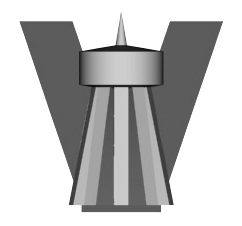 DOKUMENTACIJA O NABAVI Za otvoreni postupak zajedničke javne nabave roba male vrijednostiza trgovačka društva u vlasništvu Grada Siska, za predmet nabavenabava motornih vozilaEvidencijski broj nabave:E MV 09/2019Sisak, veljača 2019. OPĆI PODACINaručitelj je Sisački vodovod d.o.o., Sisak, Obala Ruđera Boškovića 10, OIB: 84218628128, koji kao središnje tijelo za javnu nabavu, temeljem odredbe članka 189. Zakona o javnoj nabavi (Narodne novine br. 120/16) (dalje u tekstu: ZJN 2016), a sve temeljem Sporazuma o provođenju zajedničke nabave za trgovačka društva u vlasništvu Grada Siska, URBROJ: 2176/05-13-19-645 od 31. siječnja 2019. godine, provodi otvoreni postupak zajedničke javne nabave male vrijednosti s ciljem sklapanja ugovora o javnoj nabavi na 12 mjeseci za nabavu Motornih vozila.Postupak zajedničke javne nabave, osim za naručitelja koji je ujedno središnje tijelo za javnu nabavu, provodi se u ime i za račun sljedećih trgovačkih društava:Gradska tržnica Sisak d.o.o., Trg Josipa Mađerića 1, Sisak, OIB: 74724522703Komunalac Sisak d.o.o., Capraška ulica 8, Sisak, OIB: 28236957305Gradska groblja Viktorovac d.o.o., Ulica Antuna Grahovara 2, Sisak, OIB: 47991523864Podaci o naručiteljuSISAČKI VODOVOD d.o.oObala Ruđera Boškovića 10, SISAK 44 000OIB: 84218628128Broj telefona: 044/526-166Broj telefaxa: 044/526-172Internet adresa: www.sisackivodovod.hrE mail adresa: tajnistvo@sisackivodovod.hrNabava se provodi temeljem: Zakona o javnoj nabavi (NN 120/2016; dalje u tekstu: „ZJN 2016“)Osobe zadužene za kontakt s ponuditeljimaSandra Divjakinja, savjetnik – voditelj projekataBroj mobitela: 099/2682 559Adresa elektroničke pošte: sandra.divjakinja@sisackivodovod.hrBranka Jeličić Božurić, Odjel javne nabavetelefon: 044/526-164mobitel: 091/ 341 -25 -13Adresa elektroničke pošte: brankica.jelicic@sisackivodovod.hrKomunikacija i svaka druga razmjena informacija između Naručitelja i gospodarskih subjekata može se obavljati isključivo na hrvatskom jeziku putem sustava Elektroničkog oglasnika javne nabave Republike Hrvatske (dalje: EOJN RH) modul Pitanja/Pojašnjenja dokumentacije o nabavi.Detaljne upute o načinu komunikacije između gospodarskih subjekata i naručitelja u roku za dostavu ponuda putem sustava EOJN RH-a dostupne su na stranicama Oglasnika, na adresi: https://eojn.nn.hr. Evidencijski broj nabave Evidencijski broj nabave: E MV 09/2019Podaci o gospodarskim subjektima s kojima je naručitelj u sukobu interesaSukladno članku 80. stavak 2. točka 2. ZJN 2016 naručitelj izjavljuje da ne smije sklapati ugovore o javnoj nabavi sa sljedećim gospodarskim subjekitma:Samostalni obrt „Sale“, Ulica Gromova 163, PetrinjaOdvjetničko društvo Babić, Brborović & partneri j.t.d., Ulica kralja Zvonimira 66, Zagreb.Vrsta postupka javne nabaveVrsta postupka javne nabave: Otvoreni postupak zajedničke javne nabave roba male vrijednosti. Procijenjena vrijednost nabaveUkupna procijenjena vrijednost za cjelokupan predmet nabave iznosi 2.385.000,00 kn bez PDV-a. Procjenjena vrijednost nabave po grupama (bez PDV-a) dana je u tablici ispod: Vrsta ugovora o javnoj nabaviUgovor o javnoj nabavi roba. Navod sklapa li se ugovor o javnoj nabavi ili okvirni sporazumTemeljem provedenog postupka javne nabave javni naručitelj u svojstvu središnjeg tijela za javnu nabavu sklopit će s odabranim ponuditeljima opći ugovor za svaku grupu nabave. Temeljem općih ugovora skopit će se pojedinačni ugovori o javnoj nabavi roba za svaku pojedinu grupu predmeta nabave, za korisnike za koje se provodio postupak zajedničke nabave, a sve sukladno njihovim potrebama izraženim u troškovniku, tehničkim specifikacijama i ostalim dijelovima ove dokumentacije o nabavi.Dinamički sustav nabave i elektronička dražbaU ovom postupku javne nabave ne uspostavlja se dinamički sustav nabave niti se provodi elektronička dražba.Prethodno savjetovanjeTemeljem članka 198., stavaka 3. ZJN 2016 prije pokretanja otvorenog postupka javne nabave male vrijednosti za nabavu robe ili usluga, javni naručitelj stavio je opis predmeta nabave, tehničke specifikacije, kriterije za kvalitativni odabir gospodarskog subjekta, kriterije za odabir ponude i posebne uvijete za izvršenje ugovora na prethodno savjetovanje sa zainteresiranim gospodarskim subjektima u trajanju od najmanje pet dana. Izvješće o provedenom prethodnom savjetovanju sa zainteresiranim gospodarskim subjektima objavljeno je na stranicama EOJN.PODACI O PREDMETU NABAVEOpis predmeta nabavePredmet javne nabave je nabava roba, odnosno, motornih vozila, za trgovačka društva u vlasništvu Grada Siska, sukladno tehničkim specifikacijama i ostalim traženim uvjetima naznačenima u ovoj Dokumentaciji o nabavi.CPV oznake i nazivi:	34136100-0 Laka dostavna vozila34136000-9 Dostavna vozila34136200-1 Zatvorena dostavna vozila34110000-1 Osobni automobili34113000-2 Vozila s pogonom na četiri kotačaOpis i oznaka grupa predmeta nabave Predmet nabave podijeljen je u 8 grupa:Sukladno članku 204. stavku 3. Zakona o javnoj nabavi ponuditelj može podnijeti ponudu za jednu, više ili sve grupe predmeta nabave.U ponudi unutar grupe moraju biti ponuđene sve stavke na način kako je to definirano troškovnikom za svaku grupu predmeta nabave.Ponuditelj za svaku grupu dostavlja samo jednu ponudu.Budući da je predmet nabave podijeljen na grupe ponuditelj je obvezan dostaviti zasebnu ponudu  za svaku grupu, sukladno članku 10. stavak 3. Pravilnika o dokumentaciji o nabavi te ponudi u  postupcima javne nabave (Narodne novine, broj 65/17, u daljnjim tekstu: Pravilnik).Sukladno članku 204. Zakona o javnoj nabavi jednom ponuditelju može biti dodijeljeno više ili sve grupe predmeta nabave, prilikom čega će se ugovor o javnoj nabavi sklopiti za svaku grupu predmeta nabave zasebno.Ako ponuditelj dostavi ponudu koja u cijelosti ne odgovara potrebama Naručitelja određenima u opisu predmeta nabave i Tehničkim specifikacijama, odnosno kojom se nudi roba koja očito ne zadovoljava potrebe Naručitelja u odnosu na traženi predmet nabave ista će biti odbijena.Ponuditelj je obvezan Naručitelju ponuditi isključivo nova i nekorištena vozila, godine proizvodnje 2019.Količina predmeta nabave Sukladno članku 4. stavku 1. točka 1. Pravilnika o dokumentaciji o nabavi te ponudi u postupcima javne nabave (NN 65/2017) Naručitelj je u predmetnom postupku nabave odredio točnu količinu predmeta nabave. Predmet nabave i količina predmetnih artikala specificirana je u Tehničkim specifikacijama (Prilog 1) ove Dokumentacije o nabavi te Troškovnicima za svaku pojedinu grupu nabave koji su priloženi kao zasebni dokumenti prilikom objave poziva na nadmetanje.Količina predmet nabave izražena u komadima, nabavlja se za trgovačka društva navedena u točki 1. ove dokumentacije o nabavi kako slijedi:Tehnička specifikacije predmeta nabave Tehničke specifikacije predmeta nabave nalaze se u Prilogu 1 ove Dokumentacije o nabavi. Ponuditelj je obvezan u stupcu „Ponuđeno“ na za to predviđenom mjestu upisati karakteristike predmeta nabave koje nudi, a u kod ponuđenih opcija, zaokružiti „DA“ ukoliko ponuđeni predmet nabave zadovoljava traženo dokumentacijom, odnosno „NE“ ukoliko ponuđeni predmet nabave ne zadovoljava traženo dokumentacijom. U slučaju da Ponuditelj propusti očitovati se po navedenom, smatrat će se da je negativno odgovorio i takva ponuda neće se razmatrati i bit će odbijena. Nadalje, u slučaju negativnog odgovora, smatrat će se da Ponuditelj ne zadovoljava minimalno postavljene uvjete, te će takva ponuda biti odbijena. Ako nije drugačije definirano, zahtjevi definirani Tehničkim specifikacijama predstavljaju minimalne tehničke karakteristike koje ponuđena roba mora zadovoljavati.Kako bi se ponuda smatrala valjanom, ponuđeni predmet nabave mora zadovoljiti sve što je traženo u obrascu Tehničkih specifikacija.Ponuditelj je dužan popunjene tehničke specifikacije dostaviti uz svoju ponudu.Troškovnik Sukladno članku 5. Stavku 4. Pravilnika o dokumentaciji o nabavi te ponudi u postupcima javne nabave (NN 65/17), Naručitelj u dokumentaciji o nabavi prilaže troškovnik u nestandardiziranom obliku koji se može ispunjavati elektronički (.xls format). Troškovnik za svaku grupu predmeta nabave je sastavni dio ove Dokumentacije o nabavi i nalazi se posebno priložen, u Excel formatu. Troškovnik za svaku grupu predmeta nabave se popunjava na način da na propisanom obrascu u sklopu ove Dokumentacije o nabavi (EXCEL tablica) ponuditelj popunjava podatke u stupcu C – Naziv i marka / proizvođač ponuđenog artikla i stupcu F - Jedinična cijena bez PDV-a te unosi točan iznos PDV-a.Zbroj svih ukupnih stavaka troškovnika čini cijenu ponude.  Jedinična i ukupna cijena ponude moraju biti iskazane na 2 (dvije) decimale.Ponuditelj mora ispuniti sve tražene stavke iz Troškovnika. Ponuditelj ne smije mijenjati opise predmeta nabave navedene u troškovniku kao niti dopisivati stupce niti na bilo koji drugi način mijenjati sadržaj Troškovnika. Ako ponuditelj postupi suprotno navedenom, takva ponuda bit će odbijena. Za svaku stavku Troškovnika dozvoljeno je nuditi robu samo jednog proizvođača. Nuđenje alternativnih proizvođača, varijanti ili inačica specificirane robe nije dopušteno.Mjesto i vrijeme izvršenja ugovora Mjesto isporuke predmeta nabave je Sisak, prema mjestu sjedišta pojedinog Naručitelja kako slijedi:Sisački vodovod d.o.o., Obala Ruđera Boškovića 10Gradska tržnica Sisak d.o.o., Trg Josipa Mađerića 1Komunalac Sisak d.o.o., Capraška ulica 8Gradska groblja Viktorovac d.o.o., Ulica Antuna Grahovara 2.Odabrani ponuditelj obvezuje se isporučiti predmet nabave po potpisu ugovora o nabavi roba sa pojedinim naručiteljem, a najkasnije u roku 60 kalendarskih dana od potpisa ugovora o javnoj nabavi. Isporuka je jednokratna. Ako odabrani ponuditelj svojom krivnjom zakasni s ispunjenjem obveze ili obvezu neuredno ispuni, Naručitelj je ovlašten aktivirati jamstvo za uredno ispunjenje ugovora.Odabrani ponuditelj je suglasan da se sva prava i obveze te cjelokupan ugovorni odnos s Naručiteljem regulira temeljem odredbi ove Dokumentacije o nabavi i Ugovora koji će biti sklopljen s odabranim ponuditeljem za pojedinu grupu predmeta nabave te se isključuje primjena Općih uvjeta prodaje/poslovanja odabranog ponuditelja. Opcije i moguća obnavljanja ugovora Ovom Dokumentacijom o nabavi nije predviđena mogućnost obnavljanja ugovora o javnoj nabavi nakon isteka sklopljenog ugovora ali Naručitelj ima mogućnost izmijeniti ugovor o javnoj nabavi tijekom njegova trajanja sukladno odredbama članaka 315. – 321.  Zakona o javnoj nabavi bez provođenja novog postupka javne nabave.OSNOVE ZA ISKLJUČENJE PONUDITELJA I DOKUMENTI KOJIMA PONUDITELJ DOKAZUJE DA NE POSTOJE OSNOVE ZA ISKLJUČENJE U slučaju zajednice gospodarskih subjekata, okolnosti iz ove točke utvrđuju se za sve članove zajednice gospodarskih subjekata pojedinačno, te se dokumenti kojima se dokazuje da ne postoje osnove za isključenje moraju dostaviti za svakog člana zajednice gospodarskih subjekata. Također, gospodarski subjekt je dužan dokazati nepostojanje osnova za isključenje u odnosu na podugovaratelja kao i subjekta na čiju se sposobnost oslanja.Obvezne osnove za isključenje NekažnjavanostSukladno članku 251. ZJN 2016 naručitelj će isključiti gospodarski subjekt iz postupka javne nabave ako utvrdi da:1. je gospodarski subjekt koji ima poslovni nastan u Republici Hrvatskoj ili osoba koja je član upravnog, upravljačkog ili nadzornog tijela ili ima ovlasti zastupanja, donošenja odluka ili nadzora toga gospodarskog subjekta i koja je državljanin Republike Hrvatske pravomoćnom presudom osuđena za:sudjelovanje u zločinačkoj organizaciji, na temelju – članka 328. (zločinačko udruženje) i članka 329. (počinjenje kaznenog djela u sastavu zločinačkog udruženja) Kaznenog zakona – članka 333. (udruživanje za počinjenje kaznenih djela), iz Kaznenog zakona (»Narodne novine«, br. 110/97., 27/98., 50/00., 129/00., 51/01., 111/03., 190/03., 105/04., 84/05., 71/06., 110/07., 152/08., 57/11., 77/11. i 143/12.)korupciju, na temelju – članka 252. (primanje mita u gospodarskom poslovanju), članka 253. (davanje mita u gospodarskom poslovanju), članka 254. (zlouporaba u postupku javne nabave), članka 291. (zlouporaba položaja i ovlasti), članka 292. (nezakonito pogodovanje), članka 293. (primanje mita), članka 294. (davanje mita), članka 295. (trgovanje utjecajem) i članka 296. (davanje mita za trgovanje utjecajem) Kaznenog zakona – članka 294.a (primanje mita u gospodarskom poslovanju), članka 294.b (davanje mita u gospodarskom poslovanju), članka 337. (zlouporaba položaja i ovlasti), članka 338. (zlouporaba obavljanja dužnosti državne vlasti), članka 343. (protuzakonito posredovanje), članka 347. (primanje mita) i članka 348. (davanje mita) iz Kaznenog zakona (»Narodne novine«, br. 110/97., 27/98., 50/00., 129/00., 51/01., 111/03., 190/03., 105/04., 84/05., 71/06., 110/07., 152/08., 57/11., 77/11. i 143/12.)prijevaru, na temelju – članka 236. (prijevara), članka 247. (prijevara u gospodarskom poslovanju), članka 256. (utaja poreza ili carine) i članka 258. (subvencijska prijevara) Kaznenog zakona – članka 224. (prijevara), članka 293. (prijevara u gospodarskom poslovanju) i članka 286. (utaja poreza i drugih davanja) iz Kaznenog zakona (»Narodne novine«, br. 110/97., 27/98., 50/00., 129/00., 51/01., 111/03., 190/03., 105/04., 84/05., 71/06., 110/07., 152/08., 57/11., 77/11. i 143/12.)terorizam ili kaznena djela povezana s terorističkim aktivnostima, na temelju – članka 97. (terorizam), članka 99. (javno poticanje na terorizam), članka 100. (novačenje za terorizam), članka 101. (obuka za terorizam) i članka 102. (terorističko udruženje) Kaznenog zakona – članka 169. (terorizam), članka 169.a (javno poticanje na terorizam) i članka 169.b (novačenje i obuka za terorizam) iz Kaznenog zakona (»Narodne novine«, br. 110/97., 27/98., 50/00., 129/00., 51/01., 111/03., 190/03., 105/04., 84/05., 71/06., 110/07., 152/08., 57/11., 77/11. i 143/12.)pranje novca ili financiranje terorizma, na temelju – članka 98. (financiranje terorizma) i članka 265. (pranje novca) Kaznenog zakona – članka 279. (pranje novca) iz Kaznenog zakona (»Narodne novine«, br. 110/97., 27/98., 50/00., 129/00., 51/01., 111/03., 190/03., 105/04., 84/05., 71/06., 110/07., 152/08., 57/11., 77/11. i 143/12.)dječji rad ili druge oblike trgovanja ljudima, na temelju – članka 106. (trgovanje ljudima) Kaznenog zakona – članka 175. (trgovanje ljudima i ropstvo) iz Kaznenog zakona (»Narodne novine«, br. 110/97., 27/98., 50/00., 129/00., 51/01., 111/03., 190/03., 105/04., 84/05., 71/06., 110/07., 152/08., 57/11., 77/11. i 143/12.), ili 2. je gospodarski subjekt koji nema poslovni nastan u Republici Hrvatskoj ili osoba koja je član upravnog, upravljačkog ili nadzornog tijela ili ima ovlasti zastupanja, donošenja odluka ili nadzora toga gospodarskog subjekta i koja nije državljanin Republike Hrvatske pravomoćnom presudom osuđena za kaznena djela iz točke 1. podtočaka od a) do f) ovoga stavka i za odgovarajuća kaznena djela koja, prema nacionalnim propisima države poslovnog nastana gospodarskog subjekta, odnosno države čiji je osoba državljanin, obuhvaćaju razloge za isključenje iz članka 57. stavka 1. točaka od (a) do (f) Direktive 2014/24/EU. Naručitelj će isključiti gospodarski subjekt u bilo kojem trenutku tijekom postupka javne nabave ako utvrdi da postoje navedene osnove za isključenje.NAČIN DOKAZIVANJA: Gospodarski subjekt u ponudi kao preliminarni dokaz dostavlja e-ESPD obrazac – vidi točku 6. ove dokumentacije o nabavi. U e-ESPD obrascu gospodarski subjekt za dokazivanje nepostojanja osnova za isključenje iz točke 3.1.1. popunjava Dio III: Osnove za isključenje, Odjeljak A: Osnove povezane s kaznenim presudama za sebe i sve gospodarske subjekte u ponudi. U ponudi se dostavlja e-ESPD obrazac, popratni dokumenti se ne dostavljaju uz ponudu.Naručitelj može u bilo kojem trenutku tijekom postupka javne nabave, ako je to potrebno za pravilno provođenje postupka, provjeriti informacije navedene u europskoj jedinstvenoj dokumentaciji o nabavi kod nadležnog tijela za vođenje službene evidencije o tim podacima sukladno posebnom propisu i zatražiti izdavanje potvrde o tome, uvidom u popratne dokumente ili dokaze koje već posjeduje, ili izravnim pristupom elektroničkim sredstvima komunikacije besplatnoj nacionalnoj bazi podataka na hrvatskom jeziku.Ako se ne može obaviti provjera ili ishoditi potvrda sukladno gore navedenom stavku, Naručitelj može zahtijevati od gospodarskog subjekta da u primjerenom roku, ne kraćem od 5 dana, dostavi sve ili dio popratnih dokumenta ili dokaza.Sukladno članku 263. stavku 1. ZJN 2016 javni naručitelj je obvezan prije donošenja odluke o odabiru u postupku javne nabave velike vrijednosti, a u postupcima javne nabave male vrijednosti može, od ponuditelja koji je podnio ekonomski najpovoljniju ponudu zatražiti da u primjerenom roku, ne kraćem od 5 (pet) dana dostavi ažurirane popratne dokumente, osim ako navedene dokumente već posjeduje. Sukladno članku 20. stavak 2. Pravilnika o Dokumentaciji o nabavi te ponudi u postupcima javne nabave (NN 65/17) ažurirani popratni dokument je svaki dokument u kojem su sadržani podaci važeći, odgovaraju stvarnom činjeničnom stanju u trenutku dostave naručitelju te dokazuju ono što je gospodarski subjekt naveo u ESPD-u.Sukladno čl. 20. st. 9. Pravilnika o Dokumentaciji o nabavi te ponudi u postupcima javne nabave (NN 65/17), smatra se da su dokazi iz članka 265. stavak 1. ZJN 2016 ažurirani ako nisu stariji od dana isteka roka za dostavu ponuda.Kao dokaz da ne postoje navedene osnove za isključenje gospodarski subjekt dostavlja izvadak iz kaznene evidencije ili drugog odgovarajućeg registra ili, ako to nije moguće, jednakovrijedni dokument nadležne sudske ili upravne vlasti u državi poslovnog nastana gospodarskog subjekta, odnosno državi čiji je osoba državljanin. Ako se u državi poslovnog nastana gospodarskog subjekta, odnosno državi čiji je osoba državljanin ne izdaju navedeni dokumenti ili ako ne obuhvaćaju sve navedene okolnosti, oni mogu biti zamijenjeni izjavom pod prisegom ili, ako izjava pod prisegom prema pravu dotične države ne postoji, izjavom davatelja s ovjerenim potpisom kod nadležne sudske ili upravne vlasti, javnog bilježnika ili strukovnog ili trgovinskog tijela u državi poslovnog nastana gospodarskog subjekta, odnosno državi čiji je osoba državljanin. Sukladno članku 20. stavku 10. Pravilnika o dokumentaciji o nabavi te ponudama u postupcima javne nabave (NN 65/2017), Izjavu o nekažnjavanju može dati osoba po zakonu ovlaštena za zastupanje gospodarskog subjekta i za sve osobe koje su članovi upravnog, upravljačkog ili nadzornog tijela ili imaju ovlasti zastupanja, odnosno donošenja odluka ili nadzora gospodarskog subjekta. Porezi i doprinosiSukladno članku 252. ZJN 2016 naručitelj će isključiti gospodarskog subjekta iz postupka javne nabave ako utvrdi da gospodarski subjekt nije ispunio obveze plaćanja dospjelih poreznih obveza i obveza za mirovinsko i zdravstveno osiguranje: u Republici Hrvatskoj, ako gospodarski subjekt ima poslovni nastan u Republici Hrvatskoj, ili u Republici Hrvatskoj ili u državi poslovnog nastana gospodarskog subjekta, ako gospodarski subjekt nema poslovni nastan u Republici Hrvatskoj. Iznimno, javni naručitelj neće isključiti gospodarskog subjekta iz postupka javne nabave ako mu sukladno posebnom propisu plaćanje obveza nije dopušteno ili mu je odobrena odgoda plaćanja. NAČIN DOKAZIVANJA: Gospodarski subjekt u ponudi kao preliminarni dokaz dostavlja e-ESPD obrazac – vidi točku 6. ove dokumentacije o nabavi. U e-ESPD obrascu gospodarski subjekt za potrebe dokazivanja ne postojanja osnova za isključenje iz točke 3.1.2. popunjava Dio III: Osnove za isključenje Odjeljak B: Osnove povezane s plaćanjem poreza ili doprinosa za socijalno osiguranje, za sebe i sve gospodarske subjekte u ponudi.U ponudi se dostavlja e-ESPD obrazac, popratni dokumenti se ne dostavljaju uz ponudu. Sukladno članku 263. stavku 1. ZJN 2016 javni naručitelj je obvezan prije donošenja odluke o odabiru u postupku javne nabave velike vrijednosti, a u postupcima javne nabave male vrijednosti može, od ponuditelja koji je podnio ekonomski najpovoljniju ponudu zatražiti da u primjerenom roku, ne kraćem od 5 (pet) dana dostavi ažurirane popratne dokumente, osim ako navedene dokumente već posjeduje. Sukladno članku 20. stavak 2. Pravilnika o Dokumentaciji o nabavi te ponudi u postupcima javne nabave (NN 65/17) ažurirani popratni dokument je svaki dokument u kojem su sadržani podaci važeći, odgovaraju stvarnom činjeničnom stanju u trenutku dostave naručitelju te dokazuju ono što je gospodarski subjekt naveo u ESPD-u.Sukladno čl. 20. st. 9. Pravilnika o Dokumentaciji o nabavi te ponudi u postupcima javne nabave (NN 65/17), smatra se da su dokazi iz članka 265. stavak 1. ZJN 2016 ažurirani ako nisu stariji od dana isteka roka za dostavu ponuda.Kao dokaz da ne postoji navedena osnova za isključenje gospodarski subjekt dostavlja potvrdu porezne uprave ili drugog nadležnog tijela u državi poslovnog nastana gospodarskog subjekta. Ako se u državi poslovnog nastana gospodarskog subjekta, odnosno državi čiji je osoba državljanin ne izdaju navedeni dokumenti ili ako ne obuhvaćaju sve navedene okolnosti, oni mogu biti zamijenjeni izjavom pod prisegom ili, ako izjava pod prisegom prema pravu dotične države ne postoji, izjavom davatelja s ovjerenim potpisom kod nadležne sudske ili upravne vlasti, javnog bilježnika ili strukovnog ili trgovinskog tijela u državi poslovnog nastana gospodarskog subjekta, odnosno državi čiji je osoba državljanin. Odredbe o samokorigiranjuGospodarski subjekt kod kojeg su ostvarene osnove za isključenje iz točke 3. DON-a može Naručitelju dostaviti dokaze o mjerama koje je poduzeo kako bi dokazao svoju pouzdanost bez obzira na postojanje relevantne osnove za isključenje. ZJN 2016 propisuje način dokazivanja poduzetih mjera od strane gospodarskog subjekta. Mjere koje je poduzeo gospodarski subjekt ocjenjuju se uzimajući u obzir težinu i posebne okolnosti kaznenog djela ili propusta te je obvezan obrazložiti razloge prihvaćanja ili neprihvaćanja mjera. Naručitelj neće isključiti gospodarskog subjekta iz postupka javne nabave ako je ocijenjeno da su poduzete mjere primjerene.Gospodarski subjekt kojem je pravomoćnom presudom određena zabrana sudjelovanja u postupcima javne nabave nema pravo korištenja mogućnosti do isteka roka zabrane u državi u kojoj je presuda na snazi.KRITERIJI ZA ODABIR GOSPODARSKOG SUBJEKTA Sposobnost za obavljanje profesionalne djelatnosti Izvadak iz sudskog, obrtnog, strukovnog ili drugog odgovarajućeg registra Sukladno članku 257. ZJN 2016 gospodarski subjekt mora dokazati svoj upis u sudski, obrtni, strukovni ili drugi odgovarajući registar u državi njegova poslovnog nastana.U slučaju zajednice gospodarskih subjekata svi članovi obvezni su pojedinačno dokazati ovu sposobnost.NAČIN DOKAZIVANJA: Gospodarski subjekt u ponudi kao preliminarni dokaz dostavlja e-ESPD obrazac – vidi točku 6. ove dokumentacije o nabavi. U e-ESPD obrascu gospodarski subjekt za potrebe dokazivanja ove sposobnosti popunjava Dio IV. Kriteriji za odabir, odjeljak A, Sposobnost za obavljanje profesionalne djelatnosti točka 1, za sebe i sve gospodarske subjekte u ponudi.U ponudi se dostavlja e-ESPD obrazac, popratni dokumenti se ne dostavljaju uz ponudu. Sukladno članku 263. stavku 1. ZJN 2016 javni naručitelj je obvezan prije donošenja odluke o odabiru u postupku javne nabave velike vrijednosti, a u postupcima javne nabave male vrijednosti može, od ponuditelja koji je podnio ekonomski najpovoljniju ponudu zatražiti da u primjerenom roku, ne kraćem od 5 (pet) dana dostavi ažurirane popratne dokumente, osim ako navedene dokumente već posjeduje. Sukladno članku 20. stavak 2. Pravilnika o Dokumentaciji o nabavi te ponudi u postupcima javne nabave (NN 65/17) ažurirani popratni dokument je svaki dokument u kojem su sadržani podaci važeći, odgovaraju stvarnom činjeničnom stanju u trenutku dostave naručitelju te dokazuju ono što je gospodarski subjekt naveo u ESPD-u.Sukladno čl. 20. st. 9. Pravilnika o Dokumentaciji o nabavi te ponudi u postupcima javne nabave (NN 65/17), smatra se da su dokazi iz članka 265. stavak 1. ZJN 2016 ažurirani ako nisu stariji od dana isteka roka za dostavu ponuda.Za potrebe dokazivanja navedene sposobnosti gospodarski subjekt dostavlja izvadak iz sudskog, obrtnog, strukovnog ili drugog odgovarajućeg registra koji se vodi u državi članici njegova poslovnog nastana.Tehnička i stručna sposobnost Popis glavnih isporuka robe Ponuditelj je sposoban ako dokaže da je godini u kojoj je započeo postupak javne nabave i tijekom 3 (tri) godine koje prethode toj godini (2016.-2019.) uredno ispunio ugovorene obveze iz najmanje jednog, a najviše tri ugovora isporuke roba istih ili sličnih predmetu nabave određene grupe, čija zbrojena vrijednost mora biti minimalno u visini procijenjene vrijednosti predmeta nabave za grupu u kojoj sudjeluje, čime gospodarski subjekt dokazuje da ima potrebno iskustvo, znanje i sposobnost i da je s obzirom na opseg, predmet i procijenjenu vrijednost, sposoban izvršiti predmet nabave. NAČIN DOKAZIVANJA: Gospodarski subjekt u ponudi kao preliminarni dokaz dostavlja e-ESPD obrazac – vidi točku 6. ove dokumentacije o nabavi. U e-ESPD obrascu gospodarski subjekt za potrebe dokazivanja ove sposobnosti popunjava Dio IV: Kriterij za odabir gospodarskog subjekta, Odjeljak C: Tehnička i stručna sposobnost: točka 1b), za sebe/članove zajednice gospodarskih subjekata, podugovaratelje i za gospodarske subjekte na čiju sposobnost se oslanja, te točka 10. ako je primjenjivo. U ponudi se dostavlja e-ESPD obrazac, popratni dokumenti se ne dostavljaju uz ponudu. Sukladno članku 263. stavku 1. ZJN 2016 javni naručitelj je obvezan prije donošenja odluke o odabiru u postupku javne nabave velike vrijednosti, a u postupcima javne nabave male vrijednosti može, od ponuditelja koji je podnio ekonomski najpovoljniju ponudu zatražiti da u primjerenom roku, ne kraćem od 5 (pet) dana dostavi ažurirane popratne dokumente, osim ako navedene dokumente već posjeduje. Sukladno članku 20. stavak 2. Pravilnika o Dokumentaciji o nabavi te ponudi u postupcima javne nabave (NN 65/17) ažurirani popratni dokument je svaki dokument u kojem su sadržani podaci važeći, odgovaraju stvarnom činjeničnom stanju u trenutku dostave naručitelju te dokazuju ono što je gospodarski subjekt naveo u ESPD-u.Sukladno čl. 20. st. 9. Pravilnika o Dokumentaciji o nabavi te ponudi u postupcima javne nabave (NN 65/17), smatra se da su dokazi iz članka 265. stavak 1. ZJN 2016 ažurirani ako nisu stariji od dana isteka roka za dostavu ponuda.Kao dokaz da ima traženu razinu tehničke i stručne sposobnosti gospodarski subjekt dostavlja Popis glavnih isporuka robe izvršenih u godini u kojoj je započeo postupak javne nabave i tijekom tri godine koje prethode toj godini. Popis glavnih isporuka robe sadrži vrijednost robe, datum te naziv druge ugovorne strane. Gospodarski subjekt je dužan, uz Popis glavnih isporuka robe, dostaviti i dokaz o izvršenju istih ili sličnih isporuka robe kao što je predmet nabave.Opis ili fotografije čija autentičnost mora biti potvrđena na zahtjev naručiteljaS obzirom na proizvode koji se moraju isporučiti Gospodarski subjekt mora dokazati da ponuđena marka i tip vozila odgovara svim traženim karakteristikama iz obrasca Tehnička specifikacija vozila.NAČIN DOKAZIVANJA: Gospodarski subjekt u ponudi kao preliminarni dokaz dostavlja e-ESPD obrazac – vidi točku 6. ove dokumentacije o nabavi. U e-ESPD obrascu gospodarski subjekt za potrebe dokazivanja ove sposobnosti popunjava Dio IV: Kriterij za odabir gospodarskog subjekta, Odjeljak C: Tehnička i stručna sposobnost, točka 11. za sebe/članove zajednice gospodarskih subjekata, podugovaratelje i za gospodarske subjekte na čiju sposobnost se oslanja. U ponudi se dostavlja e-ESPD obrazac, popratni dokumenti se ne dostavljaju uz ponudu.Sukladno članku 263. stavku 1. ZJN 2016 javni naručitelj je obvezan prije donošenja odluke o odabiru u postupku javne nabave velike vrijednosti, a u postupcima javne nabave male vrijednosti može, od ponuditelja koji je podnio ekonomski najpovoljniju ponudu zatražiti da u primjerenom roku, ne kraćem od 5 (pet) dana dostavi ažurirane popratne dokumente, osim ako navedene dokumente već posjeduje. Sukladno članku 20. stavak 2. Pravilnika o Dokumentaciji o nabavi te ponudi u postupcima javne nabave (NN 65/17) ažurirani popratni dokument je svaki dokument u kojem su sadržani podaci važeći, odgovaraju stvarnom činjeničnom stanju u trenutku dostave naručitelju te dokazuju ono što je gospodarski subjekt naveo u ESPD-u.Sukladno čl. 20. st. 9. Pravilnika o Dokumentaciji o nabavi te ponudi u postupcima javne nabave (NN 65/17), smatra se da su dokazi iz članka 265. stavak 1. ZJN 2016 ažurirani ako nisu stariji od dana isteka roka za dostavu ponuda.Za dokazivanje ispunjavanja uvjeta iz ove točke dokumentacije o nabavi Ponuditelj dostavlja tehničku dokumentaciju ponuđenog proizvoda koju izrađuje proizvođač (prospekt, katalog ili brošura proizvođača, ispis specifikacija s web stranice proizvođača i sl.) ili ispitni izvještaj priznatog tijela. Iz navedene dokumentacije mora biti jasno vidljivo da ponuđeni proizvod odgovara traženim minimalnim tehničkim specifikacijama, a kako je navedeno u obrascu Tehnička specifikacija. Ukoliko u tehničkoj dokumentaciji (prospekti, katalozi i slično) nisu vidljive sve tražene karakteristike, gospodarski subjekt je dužan dostaviti opis traženih karakteristika vozila koja nisu navedena u tehničkoj dokumentaciji, ovjeren od proizvođača ili ovlaštenog predstavnika/ zastupnika/ distributera proizvođača za RH.OSLANJANJE NA SPOSOBNOST Sukladno članku 273. ZJN 2016 gospodarski subjekt se može u postupku javne nabave radi dokazivanja ispunjavanja kriterija za odabir gospodarskog subjekta iz članaka 258. i 259. ZJN 2016 (ekonomska i financijska i tehnička i stručna sposobnost) osloniti na sposobnost drugih subjekata, bez obzira na pravnu prirodu njihova međusobnog odnosa. Ako se gospodarski subjekt oslanja na sposobnost drugih subjekata, mora dokazati javnom naručitelju da će imati na raspolaganju potrebne resurse za izvršenje ugovora, primjerice prihvaćanjem obveze drugih subjekata da će te resurse staviti na raspolaganje gospodarskom subjektu. Naručitelj će sukladno obvezi iz članka 275. ZJN 2016, provjeriti ispunjavaju li drugi subjekti na čiju se sposobnost gospodarski subjekt oslanja relevantne kriterije za odabir gospodarskog subjekta te postoje li osnove za njihovo isključenje, sukladno ovoj dokumentaciji o nabavi. Ako se gospodarski subjekt oslanja na sposobnost drugog subjekta, obvezan je u ponudi dostaviti zaseban ESPD obrazac, Dio II: Podaci o gospodarskom subjektu, Odjeljak C: Podaci o oslanjanju na sposobnosti drugih subjekata. Naručitelj će od gospodarskog subjekta zahtijevati da zamijeni subjekt na čiju se sposobnost oslonio radi dokazivanja kriterija za odabir ako, na temelju navedene provjere utvrdi da kod tog subjekta postoje osnove za isključenje ili da ne udovoljava relevantnim kriterijima za odabir gospodarskog subjekta.Ako se zajednica gospodarskih subjekata oslanja na sposobnost svojih članova, svi članovi su obvezni navesti sve članove na čiju se sposobnost oslanjaju. Ako se zajednica gospodarskih subjekata oslanja na sposobnost drugog gospodarskog subjekta ili na podugovaratelja, onda su svi članovi zajednice gospodarskih subjekata obvezni navesti gospodarski subjekt na koji se oslanjaju. Odgovornost gospodarskih subjekata na čiju se sposobnost oslanja ponuditelj iz zajednice gospodarskih subjekata je solidarna. EUROPSKA JEDINSTVENA DOKUMENTACIJA O NABAVI Sukladno članku 260. stavak 2. ZJN 2016, te sukladno članku 2. stavak 1. točka 5. Pravilnika o dokumentaciji o nabavi te ponudi u postupcima javne nabave (NN 67/2017) umjesto dokumenata navedenih u točci 3. dokumentacije o nabavi kojima gospodarski subjekt dokazuje da ne postoje osnove za isključenja te umjesto dokumenata navedenih u točci 4. dokumentacije o nabavi kojima gospodarski subjekt dokazuje sposobnost, gospodarski subjekt u ponudi obvezno predaje popunjen elektronički obrazac Standardni obrazac za europsku jedinstvenu dokumentaciju o nabavi (dalje: e-ESPD obrazac).e-ESPD je ažurirana formalna izjava gospodarskog subjekta, koja služi kao preliminarni dokaz umjesto potvrda koje izdaju tijela javne vlasti ili treće strane (dokazi traženi točkama 3. i 4. ove dokumentacije o nabavi), a kojom se potvrđuje da taj gospodarski subjekt nije u jednoj od situacija koja predstavlja osnovu za isključenje te da ispunjava tražene kriterije za odabir gospodarskog subjekta.U e-ESPD obrascu se navode izdavatelji popratnih dokumenata te ona sadržava izjavu da će gospodarski subjekt moći, na zahtjev i bez odgode, javnom naručitelju dostaviti te dokumente.Ukoliko ponudu podnosi Zajednica gospodarskih subjekata, e-ESPD obrazac obvezni su dostaviti svi članovi Zajednice na način propisan u ovoj točci – svaki član zajednice dostavlja e-ESPD obrazac za sebe. Ukoliko se dio ugovora daje u podugovor e-ESPD obrazac se dostavlja za podugovaratelja – podugovaratelj dostavlja svoj e-ESPD obrazac. Ako se gospodarski subjekt oslanja na sposobnost drugog subjekta, obvezan je u ponudi dostaviti zaseban e-ESPD obrazac koji sadržava podatke iz članka 260. stavka 1. ZJN 2016 za tog subjekta. Dakle u slučaju da se gospodarski subjekt oslanja na sposobnost drugog gospodarskog subjekta, za navedenog gospodarskog subjekta je potrebno dostaviti e-ESPD obrazac ispunjen na način propisan ovom točkom u dijelu koji se odnosi na nepostojanje osnova za isključenje navedenih u točki 3. ove dokumentacije o nabavi, te kojima se dokazuje ekonomska i financijska i/ili tehnička i stručna sposobnost (ovisno na što se gospodarski subjekt u postupku nabave oslanja). Sukladno Zakonu o javnoj nabavi (ZJN 2016) obvezna primjena e-ESPD je od 18. travnja 2018., pa su ponuditelji u obvezi kao sastavni dio ponude ispuniti i dostaviti e-ESPD obrazac. E-ESPD je elektronička verzija ESPD obrasca tj. verzija u obliku web-obrasca. E-ESPD obrazac kreira se i popunjava putem platforme Elektroničkog oglasnika javne nabave RH ili EU Usluge za ispunjavanje i ponovnu uporabu europske jedinstvene dokumentacije o nabavi. Kreirani e-ESPD obrazac priložen je uz dokumentaciju o nabavi kao zasebni dokument (xml datoteka) u predviđeno mjesto za prilaganje e-ESPD obrasca. Nakon objave postupka javne nabave, ponuditelji preuzimaju e-ESPD obrazac (xml datoteku). Kroz modul „Popunjavanje e-ESPD obrasca“ u Elektroničkome oglasniku javne nabave RH ponuditelji prilažu preuzetu xml datoteku e-ESPD obrasca te definiraju svoje odgovore. Nakon što su napisani odgovori od strane ponuditelja, Elektronički oglasnik javne nabave RH generira ispunjeni e-ESPD obrazac (xml datoteku). Generiranu xml datoteku e-ESPD obrasca potrebno je lokalno spremiti na računalo. Generirani ispunjeni e-ESPD obrazac prilaže se kao zasebni dokument (xml datoteka) kao sastavni dio ponude. Generirani ispunjeni e-ESPD obrazac (xml datoteka) prilaže se u predviđeno mjesto za prilaganje ispunjenog e-ESPD obrasca. Upute za popunjavanje e-ESPD obrasca dostupne su na internetskoj stranici:https://help.nn.hr/support/solutions/articles/12000043401--kreiranje-e-espd-odgovora-ponuditelji-natjecateljiPOPRATNI DOKUMENTISukladno članku 262. ZJN 2016 naručitelj može u bilo kojem trenutku tijekom postupka javne nabave, ako je to potrebno za pravilno provođenje postupka, provjeriti informacije navedene u e-ESPD-u kod nadležnog tijela za vođenje službene evidencije o tim podacima (npr. kaznena evidencija) sukladno posebnom propisu i zatražiti izdavanje potvrde o tome, uvidom u popratne dokumente ili dokaze koje već posjeduje, ili izravnim pristupom elektroničkim sredstvima komunikacije besplatnoj nacionalnoj bazi podataka na jeziku iz članka 280. stavka 2. ZJN 2016. Ako se ne može obaviti provjera ili ishoditi potvrda sukladno navedenom, naručitelj može zahtijevati od gospodarskog subjekta da u primjerenom roku, ne kraćem od pet dana, dostavi sve ili dio popratnih dokumenata ili dokaza.Sukladno članku 263. stavku 1. ZJN 2016 javni naručitelj je obvezan prije donošenja odluke o odabiru u postupku javne nabave velike vrijednosti, a u postupcima javne nabave male vrijednosti može, od ponuditelja koji je podnio ekonomski najpovoljniju ponudu zatražiti da u primjerenom roku, ne kraćem od 5 (pet) dana dostavi ažurirane popratne dokumente, osim ako navedene dokumente već posjeduje. Sukladno članku 20. stavak 2. Pravilnika o Dokumentaciji o nabavi te ponudi u postupcima javne nabave (NN 65/17) ažurirani popratni dokument je svaki dokument u kojem su sadržani podaci važeći, odgovaraju stvarnom činjeničnom stanju u trenutku dostave naručitelju te dokazuju ono što je gospodarski subjekt naveo u ESPD-u.Sukladno čl. 20. st. 9. Pravilnika o Dokumentaciji o nabavi te ponudi u postupcima javne nabave (NN 65/17), smatra se da su dokazi iz članka 265. stavak 1. ZJN 2016 ažurirani ako nisu stariji od dana isteka roka za dostavu ponuda.Naručitelj može pozvati gospodarske subjekte da nadopune ili objasne dokumente zaprimljene sukladno naprijed navedenom. Ako ponuditelj koji je podnio ekonomski najpovoljniju ponudu ne dostavi ažurne popratne dokumente u ostavljenom roku ili njima ne dokaže da ispunjava uvjete iz točke 3. i 4. ove dokumentacije o nabavi, Naručitelj će odbiti ponudu tog ponuditelja te postupiti sukladno stavku 1. članka 263. ZJN 2016 u odnosu na ponuditelja koji je podnio sljedeću najpovoljniju ponudu ili poništiti postupak javne nabave, ako postoje razlozi za poništenje.JAMSTVA Jamstvo za ozbiljnost ponudePonuditelj je obvezan uz ponudu dostaviti i jamstvo za ozbiljnost ponude u obliku bankarske garancije koja mora biti plativa na prvi poziv, bez prava prigovora (protesta), bezuvjetna i neopoziva, u iznosu od:Naručitelj može polagati pravo na iznos jamstva za ozbiljnost ponude u slučaju: odustajanja ponuditelja od svoje ponude u roku njezine valjanosti, nedostavljanja ažuriranih popratnih dokumenata sukladno članku 263. ZJN 2016, neprihvaćanja ispravka računske greške, odbijanja potpisivanja ugovora o javnoj nabavi inedostavljanja jamstva za uredno ispunjenje ugovora. Svi navedeni slučajevi moraju biti navedeni u bankarskoj garanciji. Jamstvo za ozbiljnost ponude mora biti dostavljeno u izvorniku u zasebnom omotu.Jamstvo za ozbiljnost ponude ne smije biti ni na koji način oštećeno (bušenjem, klamanjem i sl). Jamstvo za ozbiljnost ponude dostavlja se u papirnatom obliku – izvorniku, odvojeno od elektroničke dostave ponude, na način kako je navedeno u Dokumentaciji.Umjesto dostavljanja bankarske garancije ponuditelj ima mogućnost dati novčani polog u traženom iznosu. Novčani polog se uplaćuje u korist Sisačkog vodovoda d.o.o. na IBAN HR1524070001100408426, Model HR00, Poziv na broj– OIB ponuditelja. Pod svrhom plaćanja potrebno je navesti da se radi o jamstvu za ozbiljnost ponude, evidencijski broj nabave te naziv i grupu predmeta nabave.Ukoliko Ponuditelj kao jamstvo za ozbiljnost ponude uplaćuje novčani polog, dužan je dostaviti elektroničku (skeniranu) verziju potvrde o uplati novčanog pologa u pdf-u u elektroničkoj ponudi.Sukladno članku 217. ZJN 2016,  ukoliko jamstvo za ozbiljnost ponude ne bude naplaćeno, Naručitelj se obvezuje vratiti ponuditeljima izvornik jamstva za ozbiljnost ponude u roku od 10 (deset) dana od potpisivanja ugovora o javnoj nabavi, odnosno dostave jamstva za uredno izvršenje ugovora o javnoj nabavi, a presliku jamstva obvezan je pohraniti. Trajanje jamstva ne smije biti kraće od roka valjanosti ponude. Ako istekne rok valjanosti ponude ili jamstva za ozbiljnost ponude, Naručitelj će od ponuditelja tražiti produženje roka. U tu će se svrhu ponuditelju dati primjereni rok.Jamstvo za uredno ispunjenje ugovoraU roku od najviše 8 dana od dana potpisa ugovora o javnoj nabavi, odabrani će ponuditelj dostaviti jamstvo za uredno ispunjenje ugovora, za slučaj povrede ugovornih obveza. Jamstvo za uredno ispunjenje ugovora daje se u formi garancije banke.Garancija banke mora biti plativa na prvi poziv, bez prava prigovora (protesta), bezuvjetna i neopoziva. Jamstvo se daje na iznos 10% vrijednosti ugovora o javnoj nabavi bez PDV-a.Umjesto dostavljanja bankarske garancije ponuditelj ima mogućnost dati novčani polog u traženom iznosu. Novčani polog se uplaćuje u korist Sisačkog vodovoda d.o.o. na IBAN HR1524070001100408426, Model HR00, Poziv na broj– OIB ponuditelja. Pod svrhom plaćanja potrebno je navesti da se radi o jamstvu za uredno ispunjenje ugovora, evidencijski broj nabave te naziv i grupu predmeta nabave.Ponuditelj u ponudi dostavlja Izjavu iz Priloga 2 ove Dokumentacije o nabavi za svaku ponuđenu grupu predmeta nabave zasebno.KRITERIJ ZA ODABIR PONUDE Kriterij za odabir ponude za svaku grupu predmeta nabave  je ekonomski najpovoljnija ponuda (ENP), sukladno članku 283. ZJN 2016.Puk = C + SI+JR Puk – ukupan broj bodovaC – broj bodova dodijeljen na temelju cijene ponudeSI – broj bodova dodijeljen ponudi za servisni intervalJR –  broj bodova dodijeljen ponudi za jamstveni rokUkoliko dvije ili više valjanih ponuda budu jednako rangirane prema kriteriju za odabir ponude, naručitelj će odabrati ponudu koja je zaprimljena ranije.Konačni rezultat bodovanja koji proizlazi iz formula definiranih ovom dokumentacijom o nabavi zaokružuje se na dvije decimale.a) Cijena ponude (maksimum 70 bodova)Ponuda s najniže ponuđenom cijenom dobiva 70 bodova, a ostale ponude se boduju prema formuli:C = (Ymin/Yp) x 70Pri čemu su:C – broj bodova po kriteriju cijene za ponudu koja se ocjenjuje (zaokruženo na dvije decimale)Yp – cijena iz promatrane ponudeYmin – najniža ponuđena cijena ponuda70 – maksimalan broj bodova po kriteriju cijeneNaručitelj uspoređuje cijenu ponude bez PDV-a.b) Servisni interval za ponuđeno vozilo (maksimalno 10 bodova)Minimalni servisni interval je 15 000 km.Bodovanje servisnog intervala se vrši na sljedeći način, s time da se servisni interval može izraziti isključivo u jedinicama od tisuću kilometara:Ponuditelj je dužan dostaviti odgovarajući dokument kojim dokazuje da je ponuđeni servisni interval propisan od strane proizvođača vozila. c) Jamstveni rok (maksimalno 20 bodova)Ponuditelj je uz ponudu dužan dostaviti skenirani obrazac Jamstva iz Priloga 4. ove Dokumentacije o nabavi, potpisan od strane ovlaštene osobe i ovjeren pečatom za svaku grupu predmeta nabave u kojoj je nadmeće. Gospodarski subjekt koji bude odabran kao najpovoljniji obvezan je dostaviti originalnu verziju potpisanog i ovjerenog jamstva iz Priloga 4. najkasnije prilikom sklapanja Općeg ugovora o javnoj nabavi za pripadajuću grupu predmeta nabavi i čini njegov sastavni dio. Minimalni jamstveni rok je 3 godine. Jamstveni rok iskazuje se u godinama, bez obzira na broj prijeđenih kilometara, a vrednovat će se na sljedeći način:PODACI O PONUDI Sadržaj i način izradePonuda je izjava volje ponuditelja u pisanom obliku da će isporučiti robu, pružiti usluge ili izvesti radove u skladu s uvjetima i zahtjevima iz dokumentacije o nabavi. Ponuda se izrađuje na hrvatskom jeziku i latiničnom pismu. Ukoliko je neki dokument na stranom jeziku njemu se obvezno prilaže ovlašteni prijevod na hrvatski jezik od strane ovlaštenog sudskog tumača.Popratni dokumenti se također obvezno dostavljaju na hrvatskom jeziku i latiničnom pismu a ukoliko je neki dokument na stranom jeziku njemu se obvezno prilaže ovlašteni prijevod na hrvatski jezik od strane ovlaštenog sudskog tumača.Pri izradi ponude ponuditelj se mora pridržavati zahtjeva i uvjeta iz dokumentacije o nabavi te ne smije mijenjati ni nadopunjavati tekst dokumentacije o nabavi.Ponuda se dostavlja elektroničkim sredstvima komunikacije putem Elektroničkog oglasnika javne nabave RH (dalje: EOJN RH). U roku za dostavu ponude ponuditelj može izmijeniti svoju ponudu ili od nje odustati s tim da ako ponuditelj tijekom roka za dostavu ponuda mijenja ponudu, smatra se da je ponuda dostavljena u trenutku dostave posljednje izmjene ponude. Nakon isteka roka za dostavu ponuda se ne smije mijenjati.Ponuda obvezuje ponuditelja do isteka roka valjanosti ponude, a na zahtjev Naručitelja ponuditelj može produžiti rok valjanosti svoje ponude.Ponuda mora sadržavati najmanje: Ponudbeni list – Uvez ponude koji se generira u EOJN RH prilikom predaje ponude te u njemu trebaju biti ispunjeni podaci za članove zajednice gospodarskih subjekata, ako je primjenjivo, odnosno ukoliko ponudu dostavlja zajednica gospodarskih subjekata, te podaci za podugovaratelja, ako je primjenjivo, odnosno ako ponuditelj dio ugovora o javnoj nabavi ustupa podugovarateljima. Ponudbeni list sadrži: podatke o naručitelju (naziv ili tvrtka, sjedište OIB); podaci o ponuditelju (naziv ili tvrtka, sjedište, OIB ili nacionalni identifikacijski broj, broj računa, navod o tome je li ponuditelj u sustavu poreza na dodanu vrijednost, poštanska adresa, adresa elektroničke pošte, kontakt osoba ponuditelja, broj telefona i faksa); predmet nabave; podatke o podugovarateljima i podatke o dijelu ugovora o javnoj nabavi, ako se dio ugovora o javnoj nabavi daje u podugovor; cijenu ponude bez poreza na dodanu vrijednost; iznos poreza na dodanu vrijednost; ukupnu cijenu ponude; rok valjanosti ponude, datum i potpis ponuditelja. Ako se radi o zajednici gospodarskih subjekta, ponudbeni list sadrži navedene podatke za svako člana zajednice uz obveznu naznaku člana koji je nositelj zajednice te je ovlašten za komunikaciju s naručiteljem. E-ESPD obrazac. E-ESPD je elektronička verzija ESPD obrasca tj. verzija u obliku web-obrasca. E-ESPD obrazac kreira se i popunjava putem platforme Elektroničkog oglasnika javne nabave RH ili EU Usluge za ispunjavanje i ponovnu uporabu europske jedinstvene dokumentacije o nabavi. Kreirani e-ESPD obrazac priložen je uz dokumentaciju o nabavi kao zasebni dokument (xml datoteka) u predviđeno mjesto za prilaganje e-ESPD obrasca (pogledati točku 6. Dokumentacije). Jamstvo za ozbiljnost ponude (ukoliko gospodarski subjekt daje novčani polog, dokaz o uplati dostavlja skeniran u elektroničkom ponudi – kod plaćanja navesti podatke o nazivu predmeta nabave, evidencijski broj, te naznačiti da se radi o jamstvu za ozbiljnost ponude. Popunjeni troškovnik koji je sastavni dio ove dokumentacije o nabavi – prilaže se kao privitak u EOJN u xls. formatu Popunjene Tehničke specifikacije koje su sastavni dio ove dokumentacije o nabavi – prilaže se kao privitak u EOJN u xls. formatuPopis servisne mreže.Ostalo traženo dokumentacijom o nabavi.Sukladno članku 10. stavak 3. Pravilnika o dokumentaciji o nabavi te ponudi u postupcima javne nabave, ako je predmet nabave podijeljen na grupe, ponuditelj dostavlja zasebnu ponudu za svaku grupu.Procesom predaje ponude smatra se prilaganje (upload) svih dokumenata ponude, popunjenih obrazaca i troškovnika. Sve priložene dokumente EOJN RH uvezuje u cjelovitu ponudu, pod nazivom „Uvez ponude“. Uvez ponude stoga sadrži podatke o naručitelju, ponuditelju ili zajednici gospodarskih subjekata, po potrebi podugovaratelja, ponudi, te u EOJN generiran Ponudbeni list i ostale priloge ponudi (npr. obrasci i sl.). Sukladno odredbama Zakona o elektroničkom potpisu (Narodne novine, broj 10/02 i 80/08, 30/14) i pripadnih podzakonskih propisa, ponuditelj uvez ponude digitalno potpisuje uporabom naprednog elektroničkog potpisa koji u toj prilici ima istovjetnu pravnu snagu kao vlastoručni potpis ovlaštene osobe i otisak službenoga pečata na papiru zajedno.No, obzirom se sukladno članku 280. stavak 10. ZJN 2016 smatra da ponuda dostavljena elektroničkim sredstvima komunikacije putem EOJN RH obvezuje ponuditelja u roku valjanosti ponude neovisno o tome je li potpisana ili nije, Naručitelj neće odbiti takvu ponudu samo zbog toga razloga. Priložena ponuda se nakon prilaganja automatski kriptira, te do podataka iz predane elektroničke ponude nije moguće doći prije isteka roka za dostavu ponuda, odnosno javnog otvaranja ponuda. Ponuditelj je obvezan ponudu izraditi u opće-raspoloživu formatu za dokumente, koji nije diskriminirajući i koji se može sigurno potpisati korištenjem naprednog elektroničkog potpisa.Ako iz tehničkih razloga nije moguće sigurno povezivanje svih dijelova ponude i/ili primjena naprednog elektroničkog potpisa na dijelove ponude, ponuditelj može ostale dijelove ponude sastaviti i u formatu dokumenata koji se kao takvi ne mogu potpisati naprednim elektroničkim potpisom te ih dostaviti odvojeno od ponude. U slučaju kada ponuditelj iz tehničkih razloga dio dokumenata ne može predati elektroničkim putem, kao što je primjerice jamstvo za ozbiljnost ponude, te će dokumente dostaviti u papirnatom obliku, najkasnije do krajnjeg roka za dostavu ponuda na adresu Naručitelja:Sisački vodovod d.o.o., Obala Ruđera Boškovića 10, Sisak 44000u zatvorenoj omotnici, na kojoj je obvezan naznačiti svoj naziv i adresu, naziv i adresu Naručitelja, evidencijski broj nabave, naziv predmeta nabave, odnosno grupe predmeta nabave na koju se ponuda odnosi, te staviti naznaku „ne otvaraj“ – DIJELOVI PONUDE KOJI SE DOSTAVLJAJU ODVOJENO OD PONUDE.Ukoliko se dostavljaju ponude za više grupa napominjemo da se sva jamstva mogu dostaviti zajedno u jednoj omotnici za sve grupe no treba jasno naznačiti za koje se grupe dostavlja. U EOJN pod „Dijelovi ponude koji se dostavljaju odvojeno od ponude“ je potrebno navesti koji dijelovi ponude se dostavljaju odvojeno od ponude. Ako ponuditelj dostavlja ponudu elektroničkim sredstvima komunikacije, a njezin dio sredstvima komunikacije koja nisu elektronička, taj dio se upisuje u upisnik o zaprimanju dijelova ponuda koji je dodatka upisniku o zaprimanju ponuda. U ovom slučaju, dijelovi ponude koji su dostavljeni sredstvima komunikacije koja nisu elektronička moraju biti dostavljeni prije isteka roka za dostavu ponuda te se u tom slučaju ponuda smatra dostavljenom u trenutku dostave ponude elektroničkim sredstvima komunikacije. Naručitelj otklanja svaku odgovornost vezanu uz mogući neispravan rad EOJN RH, kao i zastoj u radu EOJN RH ili nemogućnost gospodarskog subjekta da ponudu u elektroničkom obliku dostavi putem EOJN RH.Detaljne upute za elektroničku predaju ponuda dostupne su na:https://eojn.nn.hr/Oglasnik/upute/eDostava_DostavaPonuda.pdf.Datum, vrijeme i mjesto dostave i otvaranja ponuda Rok za dostavu ponude je 14.03.2019. u 12:00 sati. Ponude se dostavljaju isključivo elektroničkim putem na način da se predaju u EOJN RH. Ponude moraju biti zaprimljene od strane EOJN RH do isteka roka za dostavu ponuda. Otvaranje ponuda započinje dana 14.03.2019. u 12:00 sati, na adresi Sisački vodovod d.o.o., Obala Ruđera Boškovića 10, Sisak 44000, istodobno s istekom roka za dostavu ponuda. Otvaranje ponuda je javno. Na otvaranju ponuda može biti nazočna i aktivno sudjelovati ovlaštena ili opunomoćena osoba ponuditelja. Ovlašteni predstavnici ponuditelja moraju svoje pisano ovlaštenje predati neposredno prije otvaranja ponuda. Pisana ovlast iz Priloga 5., odnosno punomoć, predaje se ovlaštenim predstavnicima Naručitelja, uz predočenje osobne iskaznice, neposredno prije javnog otvaranja ponuda.Ponuda se dostavlja elektronskim putem na Elektroničkom oglasniku javne nabave dok se jamstvo za ozbiljnost ponude dostavlja u originalu na adresu Sisački vodovod d.o.o., Obala Ruđera Boškovića 10, Sisak 44000. Ponude se otvaraju prema rednom broju iz upisnika o zaprimanju ponuda. Ako je dostavljena izmjena i/ili dopuna ponude, prvo će se otvoriti izmjena i/ili dopuna ponude te potom osnovna ponuda. Ponude će otvoriti najmanje dva ovlaštena predstavnika Naručitelja. O otvaranju ponuda sastavit će se zapisnik.CIJENA I VALUTA PONUDE Ponuditelji su dužni dostaviti ponudu s cijenom u kunama. Cijena je nepromjenjiva za vrijeme trajanja ugovora o javnoj nabavi.Cijena ponude piše se brojkama u apsolutnom iznosu i izražava se u kunama. Cijena ponude izražava se za cjelokupan predmet nabave, a u troškovniku se navode i jedinične cijene. Ponuditelj mora ponuditi sve stavke navedene u troškovniku i popuniti sve rubrike u troškovniku predviđene za ispunjavanje. Za jednu stavku nije dozvoljeno nuditi više cijena ili alternative.U cijenu ponude bez PDV-a moraju biti uračunati svi troškovi i popusti. Ukupnu cijenu ponude čini cijena ponude s porezom na dodanu vrijednost.Ukupna cijena ponude iskazuje se u uvezu ponude. Ako ponuditelj nije u sustavu PDV-a, tada u Ponudbenom listu na mjesto predviđeno za upis cijene ponude s PDV-om upisuje isti iznos kao što je upisan na mjestu predviđenom za upis cijene ponude bez PDV-a, a mjesto predviđeno za upis iznosa PDV-a ostavlja prazno.Naručitelj uspoređuje cijene ponuda bez poreza na dodanu vrijednost.Varijante ponude nisu dopuštene.ROK, NAČIN I UVJETI PLAĆANJA Plaćanje naručene robe izvršit će se Isporučitelju virmanom ili drugim sredstvom bezgotovinskog plaćanja, u roku od 30 (trideset) dana od dana primitka računa. Plaćanje je moguće izvršiti Ponuditelju/Podugovaratelju po cjelovito izvršenim ugovorenim isporukama po pojedinim točkama ugovora. Plaćanje je moguće izvršiti nakon dostavljenih dokaza o isporuci/izvršenju usluge (izdatnice/otpremnice, zapisnik o izvršenju potpisan od strane naručitelja). Predujam je isključen, kao i traženje sredstava osiguranja plaćanja.ROK VALJANOSTI PONUDE Rok valjanosti ponude je minimalno 90 (devedeset) dana od isteka roka za dostavu ponuda. Ponude s kraćim rokom valjanosti bit će odbijene temeljem članka 295. stavak 1. ZJN 2016. Naručitelj će pisanim putem zatražiti Izjavu o produljenju roka valjanosti ponude sukladno članku 216. stavak 2. ZJN 2016.Ponuda dostavljena elektroničkim sredstvima komunikacije putem EOJN RH obvezuje ponuditelja u roku valjanosti ponude neovisno o tome je li potpisana ili nije te Naručitelj ne smije odbiti takvu ponudu samo zbog toga razloga.ZAJEDNICA GOSPODARSKIH SUBJEKATA I PODUGOVARATELJI Odredbe koje se odnose na zajednicu gospodarskih subjekata Sukladno članku 3. točka 8. ZJN 2016 gospodarski subjekt je fizička ili pravna osoba, uključujući podružnicu, ili javno tijelo ili zajednica tih osoba ili tijela, uključujući svako njihovo privremeno udruženje, koja na tržištu nudi izvođenje radova ili posla, isporuku robe ili pružanje usluga. Iz navedenog proizlazi da se više gospodarskih subjekata može udružiti i dostaviti zajedničku ponudu, neovisno o uređenju njihova međusobnog odnosa. Ako skupine gospodarskih subjekata, uključujući privremena udruženja, zajedno sudjeluju u postupku nabave, nužno je dostaviti zaseban ESPD u kojem su utvrđeni podaci zatraženi na temelju dijelova II. – V. za svaki gospodarski subjekt koji sudjeluje u postupku.Naručitelj ne smije zahtijevati da zajednica gospodarskih subjekata ima određeni pravni oblik u trenutku dostave ponude ili zahtjeva za sudjelovanje, ali može zahtijevati da ima određeni pravni oblik nakon sklapanja ugovora u mjeri u kojoj je to nužno za uredno izvršenje tog ugovora.Naručitelj neposredno plaća svakom članu zajednice ponuditelja za onaj dio ugovora o javnoj nabavi koji je on izvršio, ako zajednica ponuditelja ne odredi drugačije. Odgovornost ponuditelja iz zajednice ponuditelja je zajednička i solidarna.Ponuda zajednice ponuditelja mora sadržavati podatke o svakom članu zajednice ponuditelja, kako je određeno obrascem Elektroničkog oglasnika, uz obveznu naznaku člana zajednice ponuditelja koji je ovlašten za komunikaciju s naručiteljem.U zajedničkoj ponudi mora biti navedeno koji će dio ugovora o javnoj nabavi (predmet, količina, vrijednost i postotni dio) izvršavati pojedini član zajednice gospodarskih subjekata. Naručitelj će neposredno plaćati svakom članu zajednice gospodarskih subjekata za onaj dio ugovora o javnoj nabavi koji je on izvršio, ako zajednica ponuditelja ne odredi drugačije.Ponuditelj koji je samostalno podnio ponudu ne smije istodobno sudjelovati u zajedničkoj ponudi.Zajednica gospodarskih subjekata može se osloniti na sposobnost članova zajednice ili drugih subjekata pod uvjetima određenim u ovoj Dokumentaciji o nabavi. Ukoliko zajednica gospodarskih subjekata bude odabrana za sklapanje ugovora o javnoj nabavi, obvezna je, u roku od 3 (tri) dana od dana izvršnosti odluke o odabiru, javnom naručitelju dostaviti putem elektroničke pošte pravni akt-sporazum o osnivanju zajednice gospodarskih subjekata za izvršenje ugovora iz kojeg je vidljivo:dio koji će izvršavati svaki od članova zajednice gospodarskih subjekata,preuzimanje obveza i odgovornosti ukoliko jedan ili više članova zajednice gospodarskih subjekata ne mogu izvršiti ugovorne obveze,navod kojim članovi zajednice gospodarskih subjekata opunomoćuju jednog člana zajednice gospodarskih subjekata za potpis ugovora,navod da je odgovornost gospodarskih subjekata iz zajednice gospodarskih subjekata je zajednička i solidarna,navod da je subjekt na čiju ekonomsku i financijsku sposobnost se gospodarski subjekt oslanja, solidarno odgovoran za izvršenje ugovora (navodi se ako je primjenjivo),Pravni akt-sporazum mora biti potpisan od svih članova zajednice gospodarskih subjekata.Nakon dostave pravnog akta-sporazuma putem elektroničke pošte, isti se obvezno dostavlja i na urudžbeni Zapisnik Naručitelja.U zajedničkoj ponudi – Uvezu ponude - mora biti navedeno koji će dio ugovora o javnoj nabavi (predmet, količina, vrijednost i postotni dio) izvršavati pojedini član zajednice gospodarskih subjekata. Ponuda zajednice gospodarskih subjekata mora sadržavati naznaku člana zajednice gospodarskih subjekata koji je ovlašten za komunikaciju s naručiteljem.Uz ponudu zajednice gospodarskih subjekata mora biti priložena izjava o solidarnoj odgovornosti članova zajednice iz Priloga 3 ove dokumentacije o nabavi.Odredbe koje se odnose na podugovaratelje Sukladno članku 3. točka 21. ZJN 2016 podugovaratelj je gospodarski subjekt koji za ugovaratelja isporučuje robu, pruža usluge ili izvodi radove koji su neposredno povezani s predmetom nabave.Ako Naručitelj utvrdi da postoji osnova za isključenje podugovaratelja, sukladno obvezi iz članka 221. stavak 4. ZJN 2016, zatražit će od gospodarskog subjekta zamjenu tog podugovaratelja u primjerenom roku, ne kraćem od pet dana. Gospodarski subjekt koji namjerava dati dio ugovora o javnoj nabavi u podugovor obvezan je u ponudi: navesti koji dio ugovora namjerava dati u podugovor (predmet ili količina, vrijednost ili postotni udio) navesti podatke o podugovarateljima (naziv ili tvrtka, sjedište, OIB ili nacionalni identifikacijski broj, broj računa, zakonski zastupnici podugovaratelja) dostaviti europsku jedinstvenu dokumentaciju o nabavi za podugovaratelja. Ako je gospodarski subjekt dio ugovora o javnoj nabavi dao u podugovor, podaci iz točaka 1. i 2. biti će obvezni sastojci ugovora o javnoj nabavi. Gospodarski subjekt koji namjerava dati bilo koji dio ugovora u podugovor trećim osobama mora osigurati da naručitelj zaprimi njegov ESPD zajedno sa zasebnim ESPD-om u kojem su navedeni relevantni podaci (vidjeti Dio II., Odjeljak D) za svakog podugovaratelja na čije se sposobnosti gospodarski subjekt ne oslanja. Naručitelj će neposredno plaćati podugovaratelju za isporučenu robu. Ugovaratelj mora svom računu ili situaciji priložiti račune ili situacije svojih podugovaratelja koje je prethodno potvrdio. Ugovaratelj može tijekom izvršenja ugovora o javnoj nabavi od Naručitelja zahtijevati:promjenu podugovaratelja za onaj dio ugovora o javnoj nabavi koji je prethodno dao u podugovor uvođenje jednog ili više novih podugovaratelja čiji ukupni udio ne smije prijeći 30 % vrijednosti ugovora o javnoj nabavi bez poreza na dodanu vrijednost, neovisno o tome je li prethodno dao dio ugovora o javnoj nabavi u podugovor ili nije preuzimanje izvršenja dijela ugovora o javnoj nabavi koji je prethodno dao u podugovor.Uz zahtjev iz točaka 1. i 2., ugovaratelj Naručitelju dostavlja podatke i dokumente sukladno članku 222. stavku 1. ZJN 2016 za novog podugovaratelja. Sukladno zabrani iz članka 225. ZJN 2016 Naručitelj neće odobriti zahtjev ugovaratelja: u slučaju iz članka 224. stavka 1. točaka 1. i 2. ZJN 2016, ako se ugovaratelj u postupku javne nabave radi dokazivanja ispunjenja kriterija za odabir gospodarskog subjekta oslonio na sposobnost podugovaratelja kojeg sada mijenja, a novi podugovaratelj ne ispunjava iste uvjete, ili postoje osnove za isključenje u slučaju iz članka 224. stavka 1. točke 3. ZJN 2016, ako se ugovaratelj u postupku javne nabave radi dokazivanja ispunjenja kriterija za odabir gospodarskog subjekta oslonio na sposobnost podugovaratelja za izvršenje tog dijela, a ugovaratelj samostalno ne posjeduje takvu sposobnost, ili ako je taj dio ugovora već izvršen. Sudjelovanje podugovaratelja ne utječe na odgovornost ugovaratelja za izvršenje ugovora o javnoj nabavi.DONOŠENJE ODLUKE O ODABIRU Naručitelj na osnovi rezultata pregleda i ocjene ponuda te kriterija za odabir ponude donosi odluku o odabiru. Odlukom o odabiru odabire se ekonomski najpovoljnija ponuda. Ako su dvije ili više valjanih ponuda jednako rangirane prema kriteriju za odabir ponude, Naručitelj će odabrati ponudu koja je zaprimljena ranije. Naručitelj donosi odluku o poništenju ako su ispunjeni razlozi za poništenje postupka javne nabave. Obavještavaju se zainteresirani gospodarski subjekti da je Središnje tijelo za provedbu ovog postupka javne nabave, prije donošenja odluke o odabiru/ odluke o poništenju postupka javne nabave obvezno zatražiti suglasnost nadležnih organa svih sudionika ovog postupka zajedničke javne nabave iz točke 1. ove Dokumentacije o nabavi, sukladno odredbama osnivačkih akata svakog sudionika. Nedobivanje suglasnosti od strane nadležnih organa svih sudionika ovog postupka zajedničke javne nabave, sukladno člancima 298. i 307. stavku 4., predstavlja opravdan razlog za donošenje odluke o poništenju postupka javne nabave za cjelokupan predmet nabave ili grupu predmeta nabave za koju suglasnost nije ishodovana. Odluka o odabiru donosi se u roku od 60 dana od isteka roka za dostavu ponuda a odluka o poništenju u roku od 60 dana od nastanka razloga za poništenje postupka. Predmetni rok od najviše 60 dana za donošenje odluke o odabiru određen je kako bi Naručitelj mogao što kvalitetnije odraditi svaki postupak pregleda i ocjene ponuda i istovremeno ponuditeljima omogućiti dovoljno vremena za dostavu traženih pojašnjenja i upotpunjavanja ponuda i po potrebi ažuriranih popratnih dokumenata.Smatra se da je ugovor o javnoj nabavi sklopljen na dan izvršnosti odluke o odabiru.Sukladno članku 301. stavak 5. ZJN 2016, a u svezi s člankom 30. stavak 4. Pravilnika o dokumentaciji o nabavi te ponudi u postupcima javne nabave, Odluka o odabiru / poništenju dostavlja se bez odgode ponuditelju javnom objavom u EOJN RH, s prilozima.NAZIV I ADRESA ŽALBENOG TIJELA TE ROK ZA IZJAVLJIVANJE ŽALBEU otvorenom postupku javne nabave žalba se izjavljuje u roku od deset dana, i to od dana: objave poziva na nadmetanje, u odnosu na sadržaj poziva ili dokumentacije o nabavi objave obavijesti o ispravku, u odnosu na sadržaj ispravkaobjave izmjene dokumentacije o nabavi, u odnosu na sadržaj izmjene dokumentacijeotvaranja ponuda u odnosu na propuštanje naručitelja da valjano odgovori na pravodobno dostavljen zahtjev dodatne informacije, objašnjenja ili izmjene dokumentacije o nabavi te na postupak otvaranja ponuda primitka odluke o odabiru ili poništenju, u odnosu na postupak pregleda, ocijene i odabira ponuda, ili razloge poništenja. Žalitelj koji je propustio izjaviti žalbu u određenoj fazi otvorenog postupka javne nabave sukladno odredbi stavka 1. ovoga članka nema pravo na žalbu u kasnijoj fazi postupka za prethodnu fazu. Žalba se izjavljuje Državnoj komisiji, Zagreb, Koturaška cesta 43/IV u pisanom obliku. Žalba se dostavlja neposredno, putem ovlaštenog davatelja poštanskih usluga ili elektroničkim sredstvima komunikacije putem međusobno povezanih informacijskih sustava Državne komisije i EOJN RH. Žalitelj je obvezan primjerak žalbe dostaviti naručitelju u roku za žalbu. Kad je žalba upućena putem ovlaštenog davatelja poštanskih usluga, dan predaje ovlaštenom davatelju poštanskih usluga smatra se danom predaje Državnoj komisiji, odnosno naručitelju. Pravodobnost žalbe utvrđuje Državna komisija, s time da će se žalba koja nije dostavljena naručitelju u skladu sa stavkom 3. članka 405. ZJN 2016 smatrati nepravodobnom. Žalba mora sadržavati najmanje podatke navedene u čl. 420. ZJN 2016.OSTALOPrimopredaja vozilaPrilikom primopredaje izvršit će se pregled vozila. Tom prilikom korisnik i odabrani ponuditelj sastavit će zapisnik o primopredaji s opisom svih eventualnih nedostataka koji se mogu otkloniti s naznakom roka za otklanjanje nedostataka. Odabrani ponuditelj obvezan je prilikom primopredaje priložiti: dokumentaciju potrebnu za registraciju vozila,uputu o korištenju vozila na hrvatskom jeziku,dva ključa,servisnu i jamstvenu knjižicu (plan servisiranja), dokumentaciju o tehničkim podacima potrebnim za registraciju novog vozila. Vozila prilikom isporuke moraju imati pun spremnik goriva.Održavanje vozila u jamstvenom rokuPonuditelj je obvezan omogućiti održavanje vozila u jamstvenom roku u ovlaštenim servisima udaljenima do maksimalno 30 kilometara od centra grada Siska, prema HAK - map  aplikaciji  (https://map.hak.hr/).Ponuditelj je dužan u ponudi dostaviti popis servisne mreže ovlaštenih servisa kao i dokaz da se radi o ovlaštenom servisu u kojem se ugrađuju originalni rezervni dijelovi propisani od strane proizvođača ponuđenih vozila. PRILOG 1 TEHNIČKE SPECIFIKACIJE GRUPA 1APRILOG 1 TEHNIČKE SPECIFIKACIJE GRUPA 1BPRILOG 1 TEHNIČKE SPECIFIKACIJE GRUPA 2APRILOG 1 TEHNIČKE SPECIFIKACIJE GRUPA 2BPRILOG 1 TEHNIČKE SPECIFIKACIJE GRUPA 2CPRILOG 1 TEHNIČKE SPECIFIKACIJE GRUPA 3APRILOG 1 TEHNIČKE SPECIFIKACIJE GRUPA 3BPRILOG 1 TEHNIČKE SPECIFIKACIJE GRUPA 4PRILOG 2 OBRAZAC IZJAVE O DOSTAVI JAMSTVA ZA UREDNO ISPUNJENJE UGOVORA Naručitelj:Sisački vodovod d.o.o, 44000 Sisak, Obala Ruđera Boškovića 10, OIB: 84218628128Ponuditelj: ___________________________________________________________________________Predmet nabave: NABAVA MOTORNIH VOZILA GRUPA_______IZJAVA PONUDITELJA O DOSTAVI JAMSTVA ZA UREDNO ISPUNJENJE UGOVORA ZA SLUČAJ POVREDE UGOVORNIH OBVEZAPonuditelj ___________________________________________________ izričito potvrđuje 				     (naziv ponuditelja)sljedeće:da će, ukoliko njegova ponuda bude odabrana za sklapanje Ugovora o nabavi, na pisani poziv Naručitelja u roku od 8 dana dostaviti jamstvo za uredno ispunjenje ugovora za slučaj povrede ugovornih obveza u obliku bezuvjetne bankarske garancije na poziv s klauzulom „plativo na prvi pisani poziv“ i „bez prava prigovora“ ili da će dati novčani polog,da će bankarska garancija ili novčani polog biti u visini 10% od vrijednosti samog Ugovora (bez  PDV-a) i pokrivat će sve vrijeme važenja Ugovora,da je suglasan da će se bankarska garancija ili novčani polog za uredno ispunjenje ugovora naplatiti u slučaju povrede ugovornih obveza,a što potvrđuje potpisom ovlaštene osobe.U ________________, __________ 2019. godineZa Ponuditelja:____________________________(ime i prezime ovlaštene osobe)____________________________ (potpis ovlaštene osobe)MPPRILOG 3 OBRAZAC IZJAVE O SOLIDARNOJ ODGOVORNOSTI ČLANOVA ZAJEDNICE GOSPODARSKIH SUBJEKATA Evidencijski broj nabave: E MV 09/2019________________Gospodarski subjekti udruženi u Zajednicu daju izjavu o solidarnoj odgovornosti svih članovazajednice gospodarskih subjekata kojom izjavljujemo da:Naziv gospodarskog subjekta: ______________________________________Adresa sjedišta: ___________________________________________________OIB: ___________________________________Telefon: ________________________________Telefaks: _______________________________Adresa e‐pošte: ___________________________________________________Ime i prezime ovlaštene osobe: _______________________________________Naziv gospodarskog subjekta: ______________________________________Adresa sjedišta: ___________________________________________________OIB: ___________________________________Telefon: ________________________________Telefaks: _______________________________Adresa e‐pošte: ___________________________________________________Ime i prezime ovlaštene osobe: _______________________________________3. ……..kao članovi zajednice gospodarskih subjekata solidarno odgovaramo Naručitelju za urednoispunjenje ugovora u slučaju odabira naše ponude.Članovi zajednice:Naziv gospodarskog subjekta: ______________________________________M.P. _____________________________________(potpis ovlaštene osobe i pečat ponuditelja)Naziv gospodarskog subjekta: ______________________________________M.P. _____________________________________(potpis ovlaštene osobe i pečat ponuditelja)   3….U _____________________, ________2019.PRILOG 4 OBRAZAC JAMSTVA NA VOZILA JAMSTVOkojim Ponuditelj _________________________________________________________	(naziv, sjedište i OIB ponuditelja)u predmetu nabave: NABAVA MOTORNIH VOZILAGRUPA_______jamči:ispravnost ključnih mehaničkih i električnih sklopova vozila u jamstvenom roku;da će bez naknade, za vrijeme trajanja jamstva, na vozilu, u ovlaštenom servisu, uporabom originalnih dijelova, sukladno normativima i standardima servisno tehničkog lista i uputama izdanim od strane proizvođača vozila, u razumnom roku, otkloniti svaki nedostatak u materijalu, sklapanju ili proizvodnji, koji bi se na vozilu pojavio u jamstvenom roku, a posebice nedostaci sljedećih ključnih sklopova na vozilu (gdje je primjenjivo):Motor, sustav hlađenja, ispušni sustav i sustav dobave gorivaMotor: blok motora, brtva glave motora, zamašnjak, prigušna cijev i prednja ispušna granaSustav hlađenja: hladnjak, termostat, grijač putničke kabineSustav dobave goriva (osim u slučaju nekorištenja odgovarajućega goriva i maziva): pumpa goriva, leptirasta zaklopka.Prijenos snage, mjenjač, spojkaRučni mjenjač: kućište mjenjača i svi unutarnji dijelovi, hidrodinamički prijenosnik okretnoga momentaOsovinski pogon: diferencijal prednjega i/ ili stražnjega pogona vratila (prijenos snage): kardansko vratilo, pogonska vratila.Upravljačmehanizam stupa upravljača, hidraulična pumpa s tlačnim vodovimaOpruge i ovjesiOpruge, amortizeri i stabilizatoriElektrični uređaji: alternator s regulatorom, elektropokretač, zračni jastuci s pripadajućom elektronikom, elektronski nadzorni zatezač pojaseva, procesor centralnoga zaključavanja, procesor blokade protiv otuđenja.Karoserijajamstvo na lakjamstvo na prohrđavanjeKotači, gume, kočniceglavni kočioni cilindar, servo uređaj kočnica, regulator raspodjele sile kočenja, tlačni vodovi, hirdaulična jedinica sblokom ventila (ABS), antiblokadni sustav, EDS (elektronska blokada diferencijala), ASR (regulacija prijenosa pogonske sile) sa sastavnim dijelovima sistema (osjetnici broja okretaja, upravljački uređaji).Ponuditelj ovom Izjavom za ranije spomenuto daje jamstveni rok u trajanju od ________ godina od uredne primopredaje vozila, bez obzira na prijeđene kilometra, a što potvrđuje potpisom ovlaštene osobe.Ovo se jamstvo primjenjuje na svako prodano i registrirano novo vozilo u Republici  Hrvatskoj dok ono prometuje u Republici Hrvatskoj, zemljama Europske unije te u: Švicarskoj, Norveškoj, Islandu, Andori, Monaku, San Marinu, Lihtenštajnu, Makedoniji, Srbiji, Crnoj Gori i Bosni i Hercegovini.Ovo jamstvo ne utječe na ostala prava koja pripadaju Naručitelju po drugim pravnim osnovama.U ________________, __________ 2019. godineZa Ponuditelja:____________________________(ime i prezime ovlaštene osobe)____________________________ (potpis ovlaštene osobe)MPPRILOG 5 OBRAZAC OVLASTI________________________________________________________________________	(puni naziv i sjedište Ponuditelja)SISAČKI VODOVOD D.O.OOBALA RUĐERA BOŠKOVIĆA 1044 000 SISAKPredmet: Ovlast za zastupanje i sudjelovanje u postupku javnog otvaranja ponuda za predmet nabave NABAVA MOTORNIH VOZILAOvime ovlašćujemo svog predstavnika ____________________________________________								(ime i prezime)___________________________________________________________________________		(OIB, adresa prebivališta)na radnom mjestu _______________________________________ da nas zastupa i sudjeluje u postupku javnog otvaranja ponuda u postupku javne nabave NABAVA MOTORNIH VOZILA broj: E MV 09/2019 kod Naručitelja, koji će održati dana ___________________ godine u __________ sati na adresi  Sisački vodovod d.o.o;  Obala Ruđera Boškovića 10, 44 000 SISAK.M.P	              ________________________________________(potpis osobe ovlaštene za zastupanje Ponuditelja)Predati ovlaštenim predstavnicima Naručitelja prije početka javnog otvaranja ponuda uz predočenje dokaza o osobnom identitetu.Grupa 1A400.000,00 knGrupa 1B500.000,00 knGrupa 2A620.000,00 knGrupa 2B155.000,00 knGrupa 2C180.000,00 knGrupa 3A120.000,00 knGrupa 3B240.000,00 knGrupa 4170.000,00 knUkupno:2.385.000,00 knR.b.Naziv grupeOpis grupe predmeta nabaveKoličina predmeta nabaveGrupa 1AMalo gospodarsko vozilo, novo, s jednim redom sjedala (3 sjedala) do 3,5t, s teretnim prostorom4Grupa 1BMalo gospodarsko vozilo, novo, s dva reda sjedala (5 sjedala) do 3,5t5Grupa 2A1) Veliko gospodarsko vozilo, novo, sa sandukom i ceradom, šasija dupla kabina, do 3,5 t2Grupa 2A2) Veliko gospodarsko vozilo, novo, sa sandukom, šasija dupla kabina, do 3,5 t2Grupa 2BVeliko gospodarsko vozilo, novo, sa sandukom, šasija jedna kabina, do 3,5 t1Grupa 2CVeliko gospodarsko vozilo, novo, zatvoreno, s jednim redom sjedala, do 3,5 t1Grupa 3AOsobno vozilo niže srednje klase, novo1Grupa 3BOsobno vozilo niže srednje klase, pogon 4x4, novo2Grupa 4Gospodarsko vozilo, novo, zatvoreno, s jednim redom sjedala (3 sjedala), do 3,1 t1R.b.Grupa nabaveSisački vodovodd.o.o.Komunalac Sisakd.o.o.Gradska tržnica Sisakd.o.o.Gradska groblja Viktorovacd.o.o.Ukupno1Grupa 1A442Grupa 1B4153Grupa 2A31)11232)224Grupa 2B115Grupa 2C116Grupa 3A117Grupa 3B1128Grupa 411 Ukupno:1231319Grupa 1A12.000,00 knGrupa 1B15.000,00 knGrupa 2A18.600,00 knGrupa 2B4.650,00 knGrupa 2C5.400,00 knGrupa 3A3.600,00 knGrupa 3B7.200,00 knGrupa 45.100,00 knR.B.KRITERIJOZNAKARELATIVNI PONDERBROJ BODOVACijena ponudeC70%70Servisni intervalSI10%10Jamstveni rokJR20%20UKUPNO100%100Vrijednost kriterijaBodovi prema kriteriju15.000 – 19.000 km020.000-24.000 km325.000 – 29.000 km730.000 km i više10Vrijednost kriterijaBodovi prema kriteriju3 godine jamstvenog roka24 godine jamstvenog roka65 godina jamstvenog roka106 godina jamstvenog roka147 i više godina jamstvenog roka20TRAŽENOTRAŽENOPONUĐENOPONUĐENOGospodarsko vozilo, malo, 4 komadaGospodarsko vozilo, malo, 4 komadaGodina proizvodnje2019.BojabijelaLinijaNovoproizvedeno vozilo zadnje linijeOblik karoserijeFurgon s jednim bočnim kliznim vratimaOblik karoserijeStražnja vrata dvokrilna s kutom otvaranja 180°Broj sjedala3 (1+2 )MOTORVrsta motoraDiesel, zadovoljava EURO 6 normuObujam motoramin 1460 cm³Snaga motora (kW)min 70 kWMjenjačRučni s minimalno 5 stupnjeva prijenosaPogonNa prednje kotačeDIMENZIJE VOZILAMeđuosovinski razmakminimalno 2650 mmDužinaminimalna dužina od 4250 mmŠirinaminimalna širina bez retrovizora od 1800 mmVisinavisina minimalno 1800 do maksimalno 1900 mmVolumen tovarnog prostora, bez oblogemin 3,0 m³Korisna nosivostmin 600 kgNajveća dopuštena ukupna masa vozila u kgMax. 3500 kgOBVEZNA OPREMAABS – sustav protiv blokiranja kotača pri kočenjuABS – sustav protiv blokiranja kotača pri kočenjuDANEESP – elektronski nadzor stabilnosti vozilaESP – elektronski nadzor stabilnosti vozilaDANEzračni jastuk za vozačazračni jastuk za vozačaDANEdaljinsko centralno zaključavanjedaljinsko centralno zaključavanjeDANEPVC podna obloga u teretnom prostoruPVC podna obloga u teretnom prostoruDANEupravljač podesiv po visini i dubiniupravljač podesiv po visini i dubiniDANEdisk kočnice na svim kotačimadisk kočnice na svim kotačimaDANEradio uređaj sa zvučnicimaradio uređaj sa zvučnicimaDANErezervni kotačrezervni kotačDANEklima uređaj za vozački prostorklima uređaj za vozački prostorDANEOSTALOOSTALOPotrebno navesti servisni interval u kilometrima sukladno točki 8.DON-a (min. 15.000 km)Potrebno navesti servisni interval u kilometrima sukladno točki 8.DON-a (min. 15.000 km)Jamstveni rok (minimum 3 godine, bez obzira na prijeđenu kilometražu)Jamstveni rok (minimum 3 godine, bez obzira na prijeđenu kilometražu)Udaljenost servisa (maksimalno 30 km od centra grada Siska, po HAK-ovoj aplikaciji)Udaljenost servisa (maksimalno 30 km od centra grada Siska, po HAK-ovoj aplikaciji)propisani alat, pribor i oprema vozila – kutija prve pomoći, PP-aparat, trokut, reflektirajući prslukpropisani alat, pribor i oprema vozila – kutija prve pomoći, PP-aparat, trokut, reflektirajući prslukDANEtehnička dokumentacija: uputa o korištenju vozila, servisna knjižica (na hrvatskom jeziku)tehnička dokumentacija: uputa o korištenju vozila, servisna knjižica (na hrvatskom jeziku)DANERok isporuke maksimalno 60 kalendarskih dana od dana potpisa UgovoraRok isporuke maksimalno 60 kalendarskih dana od dana potpisa UgovoraTRAŽENOTRAŽENOPONUĐENOPONUĐENOGospodarsko vozilo, malo, 5 komadaGospodarsko vozilo, malo, 5 komadaGodina proizvodnje2019.BojabijelaLinijaNovoproizvedeno vozilo zadnje linijeOblik karoserijeFurgon s dvojim bočnim ostakljenim kliznim vratimaOblik karoserijeStražnja vrata dvokrilna s kutom otvaranja 180°Broj sjedala5MOTORVrsta motoraDiesel, zadovoljava EURO 6 normuObujam motoramin 1450 cm³Snaga motora (kW)min 70 kWMjenjačRučni s minimalno 5 stupnjeva prijenosaPogonNa prednje kotačeDIMENZIJE VOZILAMeđuosovinski razmakminimalno 2700 mmDužinaminimalna 4600 mmŠirinaminimalna širina bez retrovizora od 1800 mmVisinamin 1800 mmVolumen tovarnog prostora, s preklopljenom stražnjom klupommin 3,0 m³Korisna nosivostminimalno 690 kgNajveća dopuštena ukupna masa vozila u kgMax. 3500 kgOBVEZNA OPREMAABS – sustav protiv blokiranja kotača pri kočenjuABS – sustav protiv blokiranja kotača pri kočenjuDANEESP – elektronski nadzor stabilnosti vozilaESP – elektronski nadzor stabilnosti vozilaDANEzračni jastuk za vozačazračni jastuk za vozačaDANEdaljinsko centralno zaključavanjedaljinsko centralno zaključavanjeDANEklupa za 3 putnika u drugom reduklupa za 3 putnika u drugom reduDANEupravljač podesiv po visini i dubiniupravljač podesiv po visini i dubiniDANEostakljena stražnja vrata ostakljena stražnja vrata DANEdisk kočnice na svim kotačimadisk kočnice na svim kotačimaDANEradio uređaj s zvučnicimaradio uređaj s zvučnicimaDANErezervni kotačrezervni kotačDANEklima uređaj za vozački prostorklima uređaj za vozački prostorDANEOSTALOOSTALOPotrebno navesti servisni interval u kilometrima sukladno točki 8.DON-a (min. 15.000 km)Potrebno navesti servisni interval u kilometrima sukladno točki 8.DON-a (min. 15.000 km)Jamstveni rok (minimum 3 godine, bez obzira na prijeđenu kilometražu)Jamstveni rok (minimum 3 godine, bez obzira na prijeđenu kilometražu)Udaljenost servisa (maksimalno 30 km od centra grada Siska, po HAK-ovoj aplikaciji)Udaljenost servisa (maksimalno 30 km od centra grada Siska, po HAK-ovoj aplikaciji)propisani alat, pribor i oprema vozila – kutija prve pomoći, PP-aparat, trokut, reflektirajući prslukpropisani alat, pribor i oprema vozila – kutija prve pomoći, PP-aparat, trokut, reflektirajući prslukDANEtehnička dokumentacija: uputa o korištenju vozila, servisna knjižica (na hrvatskom jeziku)tehnička dokumentacija: uputa o korištenju vozila, servisna knjižica (na hrvatskom jeziku)DANERok isporuke maksimalno 60 kalendarskih dana od dana potpisa UgovoraRok isporuke maksimalno 60 kalendarskih dana od dana potpisa UgovoraTRAŽENOTRAŽENOPONUĐENOPONUĐENOGospodarsko vozilo, veliko, 2 komadaGospodarsko vozilo, veliko, 2 komadaGodina proizvodnje2019.BojabijelaLinijaNovoproizvedeno vozilo zadnje linijeOblik karoserijeŠasija dupla kabina sa sandukom i ceradomBroj sjedala7(1+2+4)MOTORVrsta motoraDiesel, zadovoljava EURO 6 normuObujam motoramin 1990 cm³Snaga motora (kW)min 120 kWMjenjačRučni s minimalno 6 stupnjeva prijenosaPogonNa prednje kotačeDIMENZIJE VOZILAMeđuosovinski razmakmin 3950 mmDužinamin 6000 mmŠirinaminimalna širina bez retrovizora od 2000 mmVisinamin 2100 mmVanjske dimenzije sandukaminimalna dužina sanduka od 3000 mmVanjske dimenzije sandukaminimalna širina sanduka od 2000 mmVanjske dimenzije sandukaminimalna visina stranica sanduka od 400 mmKorisna nosivostminimalno 1100 kgNajveća dopuštena ukupna masa vozila u kgMax. 3500 kgOBVEZNA OPREMAABS – sustav protiv blokiranja kotača pri kočenjuABS – sustav protiv blokiranja kotača pri kočenjuDANEESP – elektronski nadzor stabilnosti vozilaESP – elektronski nadzor stabilnosti vozilaDANEzračni jastuk za vozačazračni jastuk za vozačaDANEdaljinsko centralno zaključavanjedaljinsko centralno zaključavanjeDANECerada sa arnjevimaCerada sa arnjevimaDANEupravljač podesiv po dubiniupravljač podesiv po dubiniDANESjedalo vozača podesivo po visini Sjedalo vozača podesivo po visini DANEelektrična podesiva i grijana vanjska ogledalaelektrična podesiva i grijana vanjska ogledalaDANEradio uređaj s zvučnicimaradio uređaj s zvučnicimaDANErezervni kotačrezervni kotačDANEklima uređaj za vozački prostorklima uređaj za vozački prostorDANEOSTALOOSTALOPotrebno navesti servisni interval u kilometrima sukladno točki 8.DON-a (min. 15.000 km)Potrebno navesti servisni interval u kilometrima sukladno točki 8.DON-a (min. 15.000 km)Jamstveni rok (minimum 3 godine, bez obzira na prijeđenu kilometražu)Jamstveni rok (minimum 3 godine, bez obzira na prijeđenu kilometražu)Udaljenost servisa (maksimalno 30 km od centra grada Siska, po HAK-ovoj aplikaciji)Udaljenost servisa (maksimalno 30 km od centra grada Siska, po HAK-ovoj aplikaciji)propisani alat, pribor i oprema vozila – kutija prve pomoći, PP-aparat, trokut, reflektirajući prslukpropisani alat, pribor i oprema vozila – kutija prve pomoći, PP-aparat, trokut, reflektirajući prslukDANEtehnička dokumentacija: uputa o korištenju vozila, servisna knjižica (na hrvatskom jeziku)tehnička dokumentacija: uputa o korištenju vozila, servisna knjižica (na hrvatskom jeziku)DANERok isporuke maksimalno 60 kalendarskih dana od dana potpisa UgovoraRok isporuke maksimalno 60 kalendarskih dana od dana potpisa UgovoraTRAŽENOTRAŽENOPONUĐENOPONUĐENOGospodarsko vozilo, veliko, 2 komadaGospodarsko vozilo, veliko, 2 komadaGodina proizvodnje2019.BojabijelaLinijaNovoproizvedeno vozilo zadnje linijeOblik karoserijeŠasija dupla kabina sa sandukomBroj sjedala7(1+2+4)MOTORVrsta motoraDiesel, zadovoljava EURO 6 normuObujam motoramin 1990 cm³Snaga motora (kW)min 120 kWMjenjačRučni s minimalno 6 stupnjeva prijenosaPogonNa prednje kotačeDIMENZIJE VOZILAMeđuosovinski razmakmin 3950 mmDužinamin 6000 mmŠirinaminimalna širina bez retrovizora od 2000 mmVisinamin 2100 mmVanjske dimenzije sandukaminimalna dužina sanduka od 3000 mmVanjske dimenzije sandukaminimalna širina sanduka od 2000 mmVanjske dimenzije sandukaminimalna visina stranica sanduka od 400 mmKorisna nosivostminimalno 1100 kgNajveća dopuštena ukupna masa vozila u kgMax. 3500 kgOBVEZNA OPREMAABS – sustav protiv blokiranja kotača pri kočenjuABS – sustav protiv blokiranja kotača pri kočenjuDANEESP – elektronski nadzor stabilnosti vozilaESP – elektronski nadzor stabilnosti vozilaDANEzračni jastuk za vozačazračni jastuk za vozačaDANEdaljinsko centralno zaključavanjedaljinsko centralno zaključavanjeDANEupravljač podesiv po dubiniupravljač podesiv po dubiniDANESjedalo vozača podesivo po visini Sjedalo vozača podesivo po visini DANEelektrična podesiva i grijana vanjska ogledalaelektrična podesiva i grijana vanjska ogledalaDANEradio uređaj s zvučnicimaradio uređaj s zvučnicimaDANErezervni kotačrezervni kotačDANEklima uređaj za vozački prostorklima uređaj za vozački prostorDANEOSTALOOSTALOPotrebno navesti servisni interval u kilometrima sukladno točki 8.DON-a (min. 15.000 km)Potrebno navesti servisni interval u kilometrima sukladno točki 8.DON-a (min. 15.000 km)Jamstveni rok (minimum 3 godine, bez obzira na prijeđenu kilometražu)Jamstveni rok (minimum 3 godine, bez obzira na prijeđenu kilometražu)Udaljenost servisa (maksimalno 30 km od centra grada Siska, po HAK-ovoj aplikaciji)Udaljenost servisa (maksimalno 30 km od centra grada Siska, po HAK-ovoj aplikaciji)propisani alat, pribor i oprema vozila – kutija prve pomoći, PP-aparat, trokut, reflektirajući prslukpropisani alat, pribor i oprema vozila – kutija prve pomoći, PP-aparat, trokut, reflektirajući prslukDANEtehnička dokumentacija: uputa o korištenju vozila, servisna knjižica (na hrvatskom jeziku)tehnička dokumentacija: uputa o korištenju vozila, servisna knjižica (na hrvatskom jeziku)DANERok isporuke maksimalno 60 kalendarskih dana od dana potpisa UgovoraRok isporuke maksimalno 60 kalendarskih dana od dana potpisa UgovoraTRAŽENOTRAŽENOPONUĐENOPONUĐENOGospodarsko vozilo, veliko, 1 komadGospodarsko vozilo, veliko, 1 komadGodina proizvodnje2019.BojabijelaLinijaNovoproizvedeno vozilo zadnje linijeOblik karoserijeŠasija kabina sa sandukomBroj sjedala3 (1+2)MOTORVrsta motoraDiesel, zadovoljava EURO 6 normuObujam motoramin 1990 cm³Snaga motora (kW)min 120 kWMjenjačRučni s minimalno 6 stupnjeva prijenosaPogonNa prednje kotačeDIMENZIJE VOZILAMeđuosovinski razmakmin 3950 mmDužinamin 6000 mmŠirinaminimalna širina bez retrovizora od 2000 mmVisinamin 2100 mmVanjske dimenzije sandukaminimalna dužina sanduka 3800 mm do maksimalno 4400 mmVanjske dimenzije sandukaminimalna širina sanduka od 2000 mmVanjske dimenzije sandukaminimalna visina stranica sanduka od 400 mmKorisna nosivostminimalno 1100 kgNajveća dopuštena ukupna masa vozila u kgMax. 3500 kgOBVEZNA OPREMAABS – sustav protiv blokiranja kotača pri kočenjuABS – sustav protiv blokiranja kotača pri kočenjuDANEESP – elektronski nadzor stabilnosti vozilaESP – elektronski nadzor stabilnosti vozilaDANEzračni jastuk za vozačazračni jastuk za vozačaDANEdaljinsko centralno zaključavanjedaljinsko centralno zaključavanjeDANEupravljač podesiv po dubiniupravljač podesiv po dubiniDANESjedalo vozača podesivo po visini Sjedalo vozača podesivo po visini DANEelektrična podesiva i grijana vanjska ogledalaelektrična podesiva i grijana vanjska ogledalaDANEradio uređaj s zvučnicimaradio uređaj s zvučnicimaDANErezervni kotačrezervni kotačDANEklima uređaj za vozački prostorklima uređaj za vozački prostorDANEOSTALOOSTALOPotrebno navesti servisni interval u kilometrima sukladno točki 8.DON-a (min. 15.000 km)Potrebno navesti servisni interval u kilometrima sukladno točki 8.DON-a (min. 15.000 km)Jamstveni rok (minimum 3 godine, bez obzira na prijeđenu kilometražu)Jamstveni rok (minimum 3 godine, bez obzira na prijeđenu kilometražu)Udaljenost servisa (maksimalno 30 km od centra grada Siska, po HAK-ovoj aplikaciji)Udaljenost servisa (maksimalno 30 km od centra grada Siska, po HAK-ovoj aplikaciji)propisani alat, pribor i oprema vozila – kutija prve pomoći, PP-aparat, trokut, reflektirajući prslukpropisani alat, pribor i oprema vozila – kutija prve pomoći, PP-aparat, trokut, reflektirajući prslukDANEtehnička dokumentacija: uputa o korištenju vozila, servisna knjižica (na hrvatskom jeziku)tehnička dokumentacija: uputa o korištenju vozila, servisna knjižica (na hrvatskom jeziku)DANERok isporuke maksimalno 60 kalendarskih dana od dana potpisa UgovoraRok isporuke maksimalno 60 kalendarskih dana od dana potpisa UgovoraTRAŽENOTRAŽENOPONUĐENOPONUĐENOGospodarsko vozilo, veliko, 1 komadGospodarsko vozilo, veliko, 1 komadGodina proizvodnje2019.BojabijelaLinijaNovoproizvedeno vozilo zadnje linijeOblik karoserijeFurgon s jednim bočnim neostakljenim kliznim vratima s desne straneOblik karoserijeLimena stražnja vrata dvokrilna s kutom otvaranja 180°Broj sjedala3 (2+1)MOTORMOTORMOTORMOTORVrsta motoraDiesel, zadovoljava EURO 6 normuObujam motoramin 1995 cm³Snaga motora (kW)min 96 kWMjenjačručni, min 6 brzinaPogonna prednje kotačeDIMENZIJE VOZILADIMENZIJE VOZILADIMENZIJE VOZILADIMENZIJE VOZILAMeđuosovinski razmakmin 3450 mmDužinamin 5410 mmŠirina bez vanjskih retrovizoramin 2050 mmVisinamin 2430 mmVolumen tovarnog prostora, bez oblogemin 11,5 m³Korisna nosivostmin 1550 kgNajveća dopuštena ukupna masa vozila u kgMax. 3500 kgOBVEZNA OPREMAOBVEZNA OPREMAOBVEZNA OPREMAOBVEZNA OPREMAABS – sustav protiv blokiranja kotača pri kočenjuABS – sustav protiv blokiranja kotača pri kočenjuDANEESP – elektronski nadzor stabilnosti vozilaESP – elektronski nadzor stabilnosti vozilaDANEzračni jastuk za vozačazračni jastuk za vozačaDANEdaljinsko centralno zaključavanjedaljinsko centralno zaključavanjeDANEDrvene podnice teretnog prostora s protukliznom podlogomDrvene podnice teretnog prostora s protukliznom podlogomDANEupravljač podesiv po visini i dubiniupravljač podesiv po visini i dubiniDANEdisk kočnice na svim kotačimadisk kočnice na svim kotačimaDANEradio uređaj sa zvučnicimaradio uređaj sa zvučnicimaDANErezervni kotačrezervni kotačDANEklima uređaj za vozački prostorklima uređaj za vozački prostorDANEPaket parkirnih senzoraPaket parkirnih senzoraDANEOgledalo za nadzor mrtvog kutaOgledalo za nadzor mrtvog kutaDANEOsvjetljenje teretnog prostoraOsvjetljenje teretnog prostoraDANEOSTALOOSTALOOSTALOOSTALOPotrebno navesti servisni interval u kilometrima sukladno točki 8.DON-a (min. 15.000 km)Potrebno navesti servisni interval u kilometrima sukladno točki 8.DON-a (min. 15.000 km)Jamstveni rok (minimum 3 godine, bez obzira na prijeđenu kilometražu)Jamstveni rok (minimum 3 godine, bez obzira na prijeđenu kilometražu)Udaljenost servisa (maksimalno 30 km od centra grada Siska, po HAK-ovoj aplikaciji)Udaljenost servisa (maksimalno 30 km od centra grada Siska, po HAK-ovoj aplikaciji)propisani alat, pribor i oprema vozila – kutija prve pomoći, PP-aparat, trokut, reflektirajući prslukpropisani alat, pribor i oprema vozila – kutija prve pomoći, PP-aparat, trokut, reflektirajući prslukDANEtehnička dokumentacija: uputa o korištenju vozila, servisna knjižica (na hrvatskom jeziku)tehnička dokumentacija: uputa o korištenju vozila, servisna knjižica (na hrvatskom jeziku)DANERok isporuke maksimalno 60 kalendarskih dana od dana potpisa UgovoraRok isporuke maksimalno 60 kalendarskih dana od dana potpisa UgovoraTRAŽENOTRAŽENOPONUĐENOPONUĐENONovo putničko vozilo niže srednje klase 1 komadNovo putničko vozilo niže srednje klase 1 komadGodina proizvodnje2019.BojabijelaLinijaNovoproizvedeno vozilo zadnje linijeOblik karoserijeOsobno voziloBroj vrataMinimalno 5 vrataBroj sjedala5MOTORVrsta motoraDiesel, zadovoljava EURO 6 normuObujam motoramin 14600 cm³Snaga motora (kW)min 80 kWMjenjačRučni s minimalno 5 stupnjeva prijenosaPogonNa prednje kotačeDIMENZIJE VOZILAMeđuosovinski razmakmin 2600 mmDužinamin 4250 mmŠirinaminimalna širina bez retrovizora od 1795 mmVisinamin 1440 mmProstor prtljažnika sa uspravnim leđnim naslonimaMinimalno 370 lNajveća dopuštena ukupna masa vozila u kgMax. 2000 kgOBVEZNA OPREMAAutomatski klima uređajAutomatski klima uređajDANEBluetooth povezivanje sa mobilnim uređajemBluetooth povezivanje sa mobilnim uređajemDANECentralno zaključavanje sa daljinskim upravljanjemCentralno zaključavanje sa daljinskim upravljanjemDANEDjeljiv i preklopiv naslon stražnje klupeDjeljiv i preklopiv naslon stražnje klupeDANEElektrični podizači prednjih i stražnjih staklaElektrični podizači prednjih i stražnjih staklaDANEESP-elektronski nadzor stabilnosti vozilaESP-elektronski nadzor stabilnosti vozilaDANEABS – sustav protiv blokiranja kotača pri kočenjuABS – sustav protiv blokiranja kotača pri kočenjuDANERadiouređajRadiouređajDANERezervni kotač normalnih dimenzijaRezervni kotač normalnih dimenzijaDANEServo upravljač podesiv po visini i dubiniServo upravljač podesiv po visini i dubiniDANESredišnji naslon za ruke sprijedaSredišnji naslon za ruke sprijedaDANEVišenamjenski upravljač sa s tipkama za radio i telefonVišenamjenski upravljač sa s tipkama za radio i telefonDANEOSTALOOSTALOPotrebno navesti servisni interval u kilometrima sukladno točki 8.DON-a (min. 15.000 km)Potrebno navesti servisni interval u kilometrima sukladno točki 8.DON-a (min. 15.000 km)Jamstveni rok (minimum 3 godine, bez obzira na prijeđenu kilometražu)Jamstveni rok (minimum 3 godine, bez obzira na prijeđenu kilometražu)Udaljenost servisa (maksimalno 30 km od centra grada Siska, po HAK-ovoj aplikaciji)Udaljenost servisa (maksimalno 30 km od centra grada Siska, po HAK-ovoj aplikaciji)propisani alat, pribor i oprema vozila – kutija prve pomoći, PP-aparat, trokut, reflektirajući prslukpropisani alat, pribor i oprema vozila – kutija prve pomoći, PP-aparat, trokut, reflektirajući prslukDANEtehnička dokumentacija: uputa o korištenju vozila, servisna knjižica (na hrvatskom jeziku)tehnička dokumentacija: uputa o korištenju vozila, servisna knjižica (na hrvatskom jeziku)DANERok isporuke maksimalno 60 kalendarskih dana od dana potpisa UgovoraRok isporuke maksimalno 60 kalendarskih dana od dana potpisa UgovoraTRAŽENOTRAŽENOPONUĐENOPONUĐENONovo putničko vozilo niže srednje klase, 4x4, 2 komadaNovo putničko vozilo niže srednje klase, 4x4, 2 komadaGodina proizvodnje2019.BojabijelaLinijaNovoproizvedeno vozilo zadnje linijeOblik karoserijeOsobno voziloBroj vrataMinimalno 5 vrataBroj sjedala5MOTORVrsta motoraDiesel, zadovoljava EURO 6 normuObujam motoramin 1460 cm³Snaga motora (kW)min 85 kWMjenjačRučni s minimalno 6 stupnjeva prijenosaPogon4WD (4x4)DIMENZIJE VOZILAMeđuosovinski razmakmin 2500 mmDužinamin 4000 mmŠirinaminimalna širina bez retrovizora 1760 mmProstor prtljažnika sa uspravnim leđnim naslonimamin 350 lNajveća dopuštena ukupna masa vozila u kgmax. 2000 kgOBVEZNA OPREMAAutomatski klima uređajAutomatski klima uređajDANEBluetooth povezivanje sa mobilnim uređajemBluetooth povezivanje sa mobilnim uređajemDANECentralno zaključavanje sa daljinskim upravljanjemCentralno zaključavanje sa daljinskim upravljanjemDANEDjeljiv i preklopiv naslon stražnje klupeDjeljiv i preklopiv naslon stražnje klupeDANEElektrični podizači prednjih i stražnjih staklaElektrični podizači prednjih i stražnjih staklaDANEESP-elektronski nadzor stabilnosti vozilaESP-elektronski nadzor stabilnosti vozilaDANEABS – sustav protiv blokiranja kotača pri kočenjuABS – sustav protiv blokiranja kotača pri kočenjuDANERadiouređajRadiouređajDANERezervni kotač normalnih dimenzijaRezervni kotač normalnih dimenzijaDANEServo upravljač podesiv po visini i dubiniServo upravljač podesiv po visini i dubiniDANESredišnji naslon za ruke sprijedaSredišnji naslon za ruke sprijedaDANEVišenamjenski upravljač sa s tipkama za radio i telefonVišenamjenski upravljač sa s tipkama za radio i telefonDANEOSTALOOSTALOPotrebno navesti servisni interval u kilometrima sukladno točki 8.DON-a (min. 15.000 km)Potrebno navesti servisni interval u kilometrima sukladno točki 8.DON-a (min. 15.000 km)Jamstveni rok (minimum 3 godine, bez obzira na prijeđenu kilometražu)Jamstveni rok (minimum 3 godine, bez obzira na prijeđenu kilometražu)Udaljenost servisa (maksimalno 30 km od centra grada Siska, po HAK-ovoj aplikaciji)Udaljenost servisa (maksimalno 30 km od centra grada Siska, po HAK-ovoj aplikaciji)propisani alat, pribor i oprema vozila – kutija prve pomoći, PP-aparat, trokut, reflektirajući prslukpropisani alat, pribor i oprema vozila – kutija prve pomoći, PP-aparat, trokut, reflektirajući prslukDANEtehnička dokumentacija: uputa o korištenju vozila, servisna knjižica (na hrvatskom jeziku)tehnička dokumentacija: uputa o korištenju vozila, servisna knjižica (na hrvatskom jeziku)DANERok isporuke maksimalno 60 kalendarskih dana od dana potpisa UgovoraRok isporuke maksimalno 60 kalendarskih dana od dana potpisa UgovoraTRAŽENOTRAŽENOPONUĐENOPONUĐENOGospodarsko vozilo, novo, 1 komadGospodarsko vozilo, novo, 1 komadGodina proizvodnje2019..BojaBijelaLinijaNovoproizvedeno vozilo zadnje linijeOblik karoserijeFurgon zatvoreniVrataFurgon s jednim bočnim kliznim vratima na desnoj straniVrataStražnja vrata dvokrilna s kutom otvaranja 180°Broj sjedala3 (1+2)MOTORVrsta motoraDiesel, zadovoljava EURO 6 normuObujam motora min. 1590 cm3Snaga motora (kW)min. 84 kWMjenjačRučni s minimalno 6 stupnjeva prijenosaPogonna prednje kotačeDIMENZIJE VOZILAMeđuosovinski razmakmin. 3090 mmDužinamin. 4990 mmŠirina bez vanjskih retrovizoramin. 1900 mmVisina neopterećenog vozilamax. 1975 mmPrtljažni prostor (dužina u razini poda/širina između blatobrana)dužina: min. 2530 mmširina: min. 1250 mmNajveća dopuštena ukupna masa vozila u kgmax. 3100 kgOBVEZNA OPREMACentralno zaključavanje sa daljinskim upravljanjemCentralno zaključavanje sa daljinskim upravljanjemDANEElektrični podizači prednjih stakalaElektrični podizači prednjih stakalaDANEESP-elektronski nadzor stabilnosti vozilaESP-elektronski nadzor stabilnosti vozilaDANEABS – sustav protiv blokiranja kotača pri kočenjuABS – sustav protiv blokiranja kotača pri kočenjuDANEdisk kočnice na svim kotačimadisk kočnice na svim kotačimaDANEzračni jastuk za vozača i suvozačazračni jastuk za vozača i suvozačaDANEKlima uređajKlima uređajDANEPregrada između prostora za putnike i teretnog prostoraPregrada između prostora za putnike i teretnog prostoraDANERadiouređajRadiouređajDANERezervni kotač normalnih dimenzijaRezervni kotač normalnih dimenzijaDANEServo upravljač podesiv po visini i dubiniServo upravljač podesiv po visini i dubiniDANEOSTALOOSTALOPotrebno navesti servisni interval u kilometrima sukladno točki 8.DON-a (min. 15.000 km)Potrebno navesti servisni interval u kilometrima sukladno točki 8.DON-a (min. 15.000 km)Jamstveni rok (minimum 3 godine, bez obzira na prijeđenu kilometražu)Jamstveni rok (minimum 3 godine, bez obzira na prijeđenu kilometražu)Udaljenost servisa (maksimalno 30 km od centra grada Siska, po HAK-ovoj aplikaciji)Udaljenost servisa (maksimalno 30 km od centra grada Siska, po HAK-ovoj aplikaciji)propisani alat, pribor i oprema vozila – kutija prve pomoći, PP-aparat, trokut, reflektirajući prslukpropisani alat, pribor i oprema vozila – kutija prve pomoći, PP-aparat, trokut, reflektirajući prslukDANEtehnička dokumentacija: uputa o korištenju vozila, servisna knjižica (na hrvatskom jeziku)tehnička dokumentacija: uputa o korištenju vozila, servisna knjižica (na hrvatskom jeziku)DANERok isporuke maksimalno 60 kalendarskih dana od dana potpisa UgovoraRok isporuke maksimalno 60 kalendarskih dana od dana potpisa Ugovora